紫台“三严三实“专题教育专题研讨二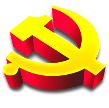 严以律己，严守党的政治纪律和政治规矩，自觉做政治上的“明白人”学习目录一、习近平论党的作风建设——十八大以来重要论述摘编二、习近平论政治纪律——十八大以来重要论述摘编三、关于党内政治生活的若干准则四、中共中央八项规定五、习近平关于“八项规定”、“四风问题”的论述六、中科院党组12项要求七、十八大后中央关于作风建设的相关制度规定八、习近平就新形势下坚持从严治党提出八点要求习近平论党的作风建设——十八大以来重要论述摘编新形势下，我们党面临着许多严峻挑战，党内存在着许多亟待解决的问题。尤其是一些党员干部中发生的贪污腐败、脱离群众、形式主义、官僚主义等问题，必须下大气力解决。全党必须警醒起来。打铁还需自身硬。我们的责任，就是同全党同志一道，坚持党要管党、从严治党，切实解决自身存在的突出问题，切实改进工作作风，密切联系群众，使我们的党始终成为中国特色社会主义事业的坚强领导核心。——2012年11月15日在十八届中央政治局常委与中外记者见面会时的讲话自觉做弘扬优良作风的表率。党的作风关系党的形象，关系人心向背，关系党的生死存亡。领导干部特别是高级干部作风如何，对党风政风乃至整个社会风气的走向具有重要影响。“欲影正者端其表，欲下廉者先之身。”群众对干部总是要听其言、观其行的。我们要牢记全心全意为人民服务的根本宗旨，认真组织开展以为民务实清廉为主要内容的党的群众路线教育实践活动，始终保持同人民群众的血肉联系，牢固树立正确政绩观，多做打基础、利长远的事，不搞脱离实际的盲目攀比，不搞劳民伤财的“形象工程”、“政绩工程”，坚决反对形式主义、官僚主义。——2012年11月15日在十八届一中全会上的讲话要坚持从思想上政治上建设部队，坚持党对军队绝对领导的根本原则和制度，坚持不懈用中国特色社会主义理论体系武装官兵，持续培育当代革命军人核心价值观，弘扬我军光荣传统和优良作风，确保部队绝对忠诚、绝对纯洁、绝对可靠，永葆人民军队的性质和本色。    ——2012年12月5日在会见第二炮兵第八次党代会代表时的讲话全面建成小康社会要靠实干，基本实现现代化要靠实干，实现中华民族伟大复兴要靠实干。各级领导干部要牢记“空谈误国，实干兴邦”的道理，坚定理想信念，保持奋发有为的精神状态，提高推动科学发展能力，切实改进作风，脚踏实地创造新的更大的业绩。——2012年12月7日至11日在广东省考察工作时的讲话衡量一名共产党员、一名领导干部是否具有共产主义远大理想，是有客观标准的，那就要看他能否坚持全心全意为人民服务的根本宗旨，能否吃苦在前、享受在后，能否勤奋工作、廉洁奉公，能否为理想而奋不顾身去拼搏、去奋斗、去献出自己的全部精力乃至生命。一切迷惘迟疑的观点，一切及时行乐的思想，一切贪图私利的行为，一切无所作为的作风，都是与此格格不入的。——2013年1月5日在新进中央委员会的委员、候补委员学习贯彻党的十八大精神研讨班开班式上的讲话工作作风上的问题绝对不是小事，如果不坚决纠正不良风气，任其发展下去，就会像一座无形的墙把我们党和人民群众隔开，我们党就会失去根基、失去血脉、失去力量。抓改进工作作风，各项工作都很重要，但最根本的是要坚持和发扬艰苦奋斗精神。——2013年1月22日在十八届中央纪委二次全会上的讲话要坚决贯彻军委关于加强作风建设的决策指示，坚持求真务实、公道正派、艰苦奋斗，对各种违规违纪问题要敢于较真碰硬、严肃查处。——2013年1月29日在视察武警部队时的讲话要着力加强作风纪律建设，抓好依法治军、从严治军方针落实。要坚持和发扬艰苦奋斗精神，使厉行节约、反对浪费在部队蔚然成风。要严肃各项纪律，确保政令军令畅通。——2013年2月4日在视察兰州军区时的讲话领导干部加强学习，根本目的是增强工作本领、提高解决实际问题的水平。“空谈误国，实干兴邦”，说的就是反对学习和工作中的“空对空”。——2013年3月1日在中共中央党校建校80周年庆祝大会暨2013年春季学期开学典礼上的讲话建设一支听党指挥、能打胜仗、作风优良的人民军队，是党在新形势下的强军目标。听党指挥是灵魂，决定军队建设的政治方向；能打胜仗是核心，反映军队的根本职能和军队建设的根本指向；作风优良是保证，关系军队的性质、宗旨、本色。——2013年3月11日在十二届全国人大一次会议解放军代表团全体会议上的讲话全体共产党员特别是党的领导干部，要坚定理想信念，始终把人民放在心中最高的位置，弘扬党的光荣传统和优良作风，坚决反对形式主义、官僚主义，坚决反对享乐主义、奢靡之风，坚决同一切消极腐败现象作斗争，永葆共产党人政治本色，矢志不移为党和人民事业而奋斗。    ——2013年3月17日在第十二届全国人民代表大会第一次会议上的讲话这次教育实践活动的主要任务聚焦到作风建设上，集中解决形式主义、官僚主义、享乐主义和奢靡之风这“四风”问题。这“四风”是违背我们党的性质和宗旨的，是当前群众深恶痛绝、反映最强烈的问题，也是损害党群干群关系的重要根源。“四风”问题解决好了，党内其他一些问题解决起来也就有了更好条件。——2013年6月18日在党的群众路线教育实践活动工作会议上的讲话中央政治局的同志必须有天下为公的宽阔胸襟，摒弃任何私心杂念，把为全中国人民谋利益作为自己唯一的追求，为党的事业和人民利益鞠躬尽瘁。要带头树立正确的权力观、地位观、利益观，坚持自重、自省、自警、自励，严格遵守党纪国法，严格按制度和程序办事，严格管理自己的亲属和身边工作人员，不搞以权谋私，不搞特殊化，为全党同志树立爱党爱民、勤政敬业、廉洁奉公的榜样。——2013年6月22日至25日在中共中央政治局专门会议上的讲话要着眼于党的事业发展需要选人用人，公道对待干部，公平评价干部，公正使用干部，敢于坚持原则，让好干部真正受尊重、受重用，让那些阿谀逢迎、弄虚作假、不干实事、会跑会要的干部真正没市场、受惩戒。——2013年6月28日在全国组织工作会议上的讲话军委改进作风的实际成效，必须体现在加强自身建设、履行职责使命上。如何把军队各项建设不断向前推进，实现党在新形势下的强军目标，对军委的战略思维、领导水平、指挥能力、作风形象是一个历史性考验。——2013年7月7日至8日在中央军委召开党的群众路线教育实践活动专题民主生活会上的讲话要把批评和自我批评摆在重要位置，把开门搞活动作为重要方法，把严格执行纪律作为重要措施；着力解决突出问题，坚持标本兼治，既认真解决“四风”方面的问题，又注重通过强化理想信念、规范工作程序、完善体制机制抑制不正之风；着力保证活动健康发展，切实做到不虚、不空、不偏。——2013年7月12日在河北省级班子党的群众路线教育实践活动座谈会上的讲话要坚决贯彻落实中央和军委有关作风建设规定，持之以恒、锲而不舍，善始善终、善做善成，不断把作风建设引向深入，以良好作风推动部队全面建设。——2013年7月29日在视察北京军区时的讲话作风问题根本上是党性问题。改进作风要举一反三，透过作风看党性，在解决作风问题的基础上解决好党性问题。领导干部要把深入改进作风与加强党性修养结合起来，自觉讲诚信、懂规矩、守纪律，襟怀坦白、言行一致，心存敬畏、手握戒尺，对党忠诚老实，对群众忠诚老实，做到台上台下一种表现，任何时候、任何情况下都不越界、越轨。    ——2013年8月28日至31日在辽宁考察时的讲话在作风问题上，起决定作用的是党性。衡量党性强弱的根本尺子是公、私二字。作为党的干部，就是要全心全意为人民服务，就是要诚心诚意为党和人民事业奋斗，就是要讲大公无私、公私分明、先公后私、公而忘私。——2013年9月23日至25日在河北省委常委班子专题民主生活会上的讲话要坚持贯彻民主集中制，用好批评和自我批评这个有力武器，严格落实党内生活制度，着力巩固和加强党的团结。要严肃党的纪律，从严教育管理党员特别是党员领导干部，锲而不舍抓好作风建设，坚决反对“四风”，旗帜鲜明反对腐败，严肃查处违纪违法问题。——2013年11月6日在北京接见全军党的建设工作会议代表时的讲话要注重从制度机制上解决问题，树立制度的严肃性和权威性，实现抓作风建设制度化、常态化。要着力纠治发生在士兵身边的不正之风，切实把基层风气搞端正，推动基层建设全面进步、全面过硬。——2013年11月28日在视察济南军区部队时的讲话解决形式主义、官僚主义、享乐主义和奢靡之风问题，做到为民务实清廉，既要立足当前又要着眼长远，既要着力治标又要注重治本。对提出的目标，都要分清轻重缓急，从实际出发进行细化和量化，然后按计划、有步骤、分阶段加以实施，使措施和目标配套，把目标要求落到实处。长效机制一定要起作用，思想不能疲、劲头不能松、措施不能软。——2013年12月9日在听取河北省委党的群众路线教育实践活动总体情况汇报时的讲话全党要牢记毛泽东同志提出的“我们决不当李自成”的深刻警示，牢记“两个务必”，牢记“生于忧患，死于安乐”的古训，着力解决好“其兴也勃焉，其亡也忽焉”的历史性课题，增强党要管党、从严治党的自觉，提高党的执政能力和领导水平，增强党自我净化、自我完善、自我革新、自我提高能力。——2013年12月26日在纪念毛泽东同志诞辰120周年座谈会上的讲话政法队伍要敢于担当，面对歪风邪气，必须敢于亮剑、坚决斗争，绝不能听之任之；面对急难险重任务，必须豁得出来、顶得上去，绝不能畏缩不前。——2014年1月7日在中央政法工作会议上的讲话抓作风建设，首先要坚定理想信念，牢记党的性质和宗旨，牢记党对干部的要求。作为党的干部，就是要讲大公无私、公私分明、先公后私、公而忘私，只有一心为公、事事出于公心，才能坦荡做人、谨慎用权，才能光明正大、堂堂正正。作风问题都与公私问题有联系，都与公款、公权有关系。公款姓公，一分一厘都不能乱花；公权为民，一丝一毫都不能私用。领导干部必须时刻清楚这一点，做到公私分明、克己奉公、严格自律。——2014年1月14日在十八届中央纪律检查委员会第三次全体会议上的讲话加强和改进作风建设是保持党同人民群众血肉联系的有效途径，必须聚焦解决群众反映强烈的突出问题，以作风建设新成效汇聚起推动改革发展的正能量。——2014年1月20日在党的群众路线教育实践活动第一批总结暨第二批部署会议上的讲话推动改革发展事业，关键在党，关键在广大党员干部要有优良的工作作风。实践证明，抓作风建设最重要的是讲认真。各级党组织要弘扬认真精神，坚持高起点开局、高标准开展、高质量推进第二批群众路线教育实践活动，尤其要在坚持抓严、认真抓实、切实抓长上下功夫，真正做到让党员、干部思想上受教育、作风上有转变，让广大群众感到变化、感到满意。全党同志特别是领导干部一定要讲修养、讲道德、讲廉耻，追求积极向上的生活情趣，养成共产党人的高风亮节，做到富贵不能淫、贫贱不能移、威武不能屈。——2014年1月26日至28日在内蒙古自治区调研时的讲话各级领导干部都要树立和发扬好的作风，既严以修身、严以用权、严以律己，又谋事要实、创业要实、做人要实。严以修身，就是要加强党性修养，坚定理想信念，提升道德境界，追求高尚情操，自觉远离低级趣味，自觉抵制歪风邪气。严以用权，就是要坚持用权为民，按规则、按制度行使权力，把权力关进制度的笼子里，任何时候都不搞特权、不以权谋私。严以律己，就是要心存敬畏、手握戒尺，慎独慎微、勤于自省，遵守党纪国法，做到为政清廉。谋事要实，就是要从实际出发谋划事业和工作，使点子、政策、方案符合实际情况、符合客观规律、符合科学精神，不好高骛远，不脱离实际。创业要实，就是要脚踏实地、真抓实干，敢于担当责任，勇于直面矛盾，善于解决问题，努力创造经得起实践、人民、历史检验的实绩。做人要实，就是要对党、对组织、对人民、对同志忠诚老实，做老实人、说老实话、干老实事，襟怀坦白，公道正派。要发扬钉钉子精神，保持力度、保持韧劲，善始善终、善作善成，不断取得作风建设新成效。——2014年3月9日在参加十二届全国人大二次会议安徽代表团审议时的讲话作风问题本质上是党性问题。抓作风建设，就要返璞归真、固本培元，重点突出坚定理想信念、践行根本宗旨、加强道德修养。一是正确认识和处理人际关系，做到既有人情味又按原则办，特别是当个人感情同党性原则、私人关系同人民利益相抵触时，必须毫不犹豫站稳党性立场，坚定不移维护人民利益。二是下决心减少应酬，保持健康的工作方式和生活方式，多学习充电、消化政策，多下基层调查研究、掌握第一手情况，多系统思考和解决存在的突出问题，自觉远离那些庸俗的东西。三是实实在在做人做事，做到严以修身、严以用权、严以律己，谋事要实、创业要实、做人要实，堂堂正正、光明磊落，敢于担当责任，勇于直面矛盾，善于解决问题，不搞“假大空”。四是对一切腐蚀诱惑保持高度警惕，慎独慎初慎微，做到防微杜渐。——2014年3月17日至18日在调研指导河南省兰考县党的群众路线教育实践活动时的讲话作风建设已经采取的措施、形成的机制要扎根落地，已经取得的成效要巩固发展，关键是要在抓常、抓细、抓长上下功夫。抓常，就是要把作风建设时刻摆上位置、有机融入日常工作，做到管事就管人，管人就管思想、管作风。推动各项工作，都要落实作风建设具体要求，形成抓作风促工作、抓工作强作风良性循环。抓细，就是要对干部群众特别是基层群众反映的作风问题一一回应、具体解决。要透过现象看本质，在解决个别具体问题的同时，着力解决面上的普遍性问题。抓长，就是要反复抓，不能三天打鱼两天晒网，集中抓的时候雷霆万钧，平时放任自流。要认真落实作风建设各项制度，做到有章必循、违规必究。要通过深化改革，从体制机制层面进一步破题，为作风建设形成长效化保障。——2014年5月9日在指导河南省兰考县委常委班子党的群众路线教育实践活动专题民主生活会时的讲话要坚持党要管党、从严治党，重点在铸牢党对军队绝对领导的军魂上下功夫，在坚定理想信念上下功夫，在培养战斗精神、提高战斗力上下功夫，在强化党的组织上下功夫，在改进作风、弘扬正气上下功夫，为实现强军目标提供可靠保证。——2014年6月17日在接见空军第十二次党代会代表时的讲话作风问题核心是党同人民群众的关系问题。加强作风建设，必须坚持马克思主义群众观点、贯彻党的群众路线，把出发点和落脚点归结到实现好、维护好、发展好最广大人民根本利益上来，归结到为民务实清廉上来，使改进作风的过程成为贯彻执行党的理论和路线方针政策的过程，成为推动改革开放和社会主义现代化建设顺利进行的过程。——2014年6月30日在中央政治局第十六次集体学习时的讲话习近平论政治纪律——十八大以来重要论述摘编党章是党的总章程，集中体现了党的性质和宗旨、党的理论和路线方针政策、党的重要主张，规定了党的重要制度和体制机制，是全党必须共同遵守的根本行为规范。没有规矩，不成方圆。党章就是党的根本大法，是全党必须遵循的总规矩。　　要全面掌握党章基本内容。党章对党的性质、宗旨、指导思想、奋斗纲领和重大方针政策作出了明确规定，对党员权利和义务作出了明确规定，对党的制度和各级党组织的行为规范作出了明确规定，对党的各级领导干部的基本条件作出了明确规定，对党的纪律作出了明确规定。　　党员领导干部要做学习党章、遵守党章的模范。各级领导干部要把学习党章作为必修课，走上新的领导岗位的同志要把学习党章作为第一课，带头遵守党章各项规定。凡是党章规定党员必须做到的，领导干部要首先做到；凡是党章规定党员不能做的，领导干部要带头不做。　　——2012年11月16日《认真学习党章　严格遵守党章》　　严明党的纪律，首要的就是严明政治纪律。严明政治纪律就要从遵守和维护党章入手。遵守党的政治纪律，最核心的，就是坚持党的领导，坚持党的基本理论、基本路线、基本纲领、基本经验、基本要求，同党中央保持高度一致，自觉维护中央权威。在指导思想和路线方针政策以及关系全局的重大原则问题上，全党必须在思想上政治上行动上同党中央保持高度一致。各级党组织和领导干部要牢固树立大局观念和全局意识，正确处理保证中央政令畅通和立足实际创造性开展工作的关系，任何具有地方特点的工作部署都必须以贯彻中央精神为前提。要防止和克服地方和部门保护主义、本位主义，决不允许“上有政策、下有对策”，决不允许有令不行、有禁不止，决不允许在贯彻执行中央决策部署上打折扣、做选择、搞变通。每一个共产党员特别是领导干部都要牢固树立党章意识，自觉用党章规范自己的一言一行，在任何情况下都要做到政治信仰不变、政治立场不移、政治方向不偏。　　——2013年1月22日在十八届中央纪委二次全会上的讲话　　严肃的党内生活，是解决党内自身问题的重要途径。要健全和认真落实民主集中制的各项具体制度，促使全党同志按照民主集中制办事，促使各级领导干部特别是主要领导干部带头执行民主集中制。要严明党的组织纪律和政治纪律，教育引导党员、干部自觉维护中央权威，始终在思想上政治上行动上同党中央保持高度一致，维护党的团结统一。　　——2013年6月28日在全国组织工作会议上的讲话　　党性是党员干部立身、立业、立言、立德的基石，必须在严格的党内生活锻炼中不断增强。要增强党内生活的政治性、原则性、战斗性，使各种方式的党内生活都有实质性内容，都能有针对性地解决问题，坚决反对党内生活中的自由主义、好人主义。　　——2013年9月23日至25日在参加河北省委常委班子专题民主生活会时的讲话　　遵守党的纪律是无条件的，要说到做到，有纪必执，有违必查，不能把纪律作为一个软约束或是束之高阁的一纸空文。　　加强组织纪律性必须增强党性。党性说到底就是立场问题。我们共产党人特别是领导干部都应该心胸开阔、志存高远，始终心系党、心系人民、心系国家，自觉坚持党性原则。全党同志要强化党的意识，牢记自己的第一身份是共产党员，第一职责是为党工作，做到忠诚于组织，任何时候都与党同心同德。　　民主集中制、党内组织生活制度等党的组织制度都非常重要，必须严格执行。各级领导班子和领导干部都要严格执行请示报告制度。要切实加强组织管理，引导党员、干部正确对待组织的问题，言行一致、表里如一，讲真话，讲实话，讲心里话，接受党组织教育和监督。要切实执行组织纪律，不能搞特殊、有例外，各级党组织要敢抓敢管，使纪律真正成为带电的高压线。　　——2014年1月14日在十八届中央纪委三次全会上的讲话　　形成作风建设的长效机制，需要严格的党内政治生活来规制和引导。各级党组织都要坚持党要管党、从严治党，认真贯彻执行党章和党内各项制度规定，努力提高党内政治生活的原则性和战斗性。任何一名党员，不论职务高低、资历深浅、成就大小，都必须自觉遵守党内政治生活准则，各级党员领导干部要率先垂范。　　——2014年5月9日在指导河南省兰考县委常委班子专题民主生活会上的讲话　　加强党的建设，必须营造一个良好从政环境，也就是要有一个好的政治生态。营造良好从政环境，要从各级领导干部首先是高级干部做起。领导干部要坚守正道、弘扬正气，坚持以信念、人格、实干立身；要襟怀坦白、光明磊落，对上对下讲真话、实话；要坚持原则、恪守规矩，严格按党纪国法办事；要严肃纲纪、疾恶如仇，对一切不正之风敢于亮剑；要艰苦奋斗、清正廉洁，正确行使权力，在各种诱惑面前经得起考验。　　——2014年6月30日在中央政治局第十六次集体学习时的讲话　　严肃党内政治生活贵在经常、重在认真、要在细节。党中央权威，全党都必须自觉维护，并具体体现到自己的全部工作中去，决不能表面上喊着同党中央保持一致、实际上没当回事，更不能违背中央大政方针各自为政、自行其是。党内组织和组织、组织和个人、同志和同志、集体领导和个人分工负责等重要关系都要按照民主集中制原则来设定和处理，不能缺位错位、本末倒置。党内政治生活和组织生活都要讲政治、讲原则、讲规矩，不能搞假大空，不能随意化、平淡化，更不能娱乐化、庸俗化。党内上下关系、人际关系、工作氛围都要突出团结和谐、纯洁健康、弘扬正气，不允许搞团团伙伙、帮帮派派，不允许搞利益集团、进行利益交换。　　纪律面前一律平等，党内不允许有不受纪律约束的特殊党员。党的各级组织要积极探索纪律教育经常化、制度化的途径，多做提提领子、扯扯袖子的工作，使党员、干部真正懂得，党的纪律是全党必须遵守的行为准则，严格遵守和坚决维护纪律是做合格党员、干部的基本条件。　　——2014年10月8日在党的群众路线教育实践活动总结大会上的讲话　　要按照全面建成小康社会、全面深化改革、全面依法治国、全面从严治党的要求，坚持思想建党和制度治党，严明政治纪律和政治规矩、加强纪律建设，深化纪律检查体制改革、完善党风廉政建设法规制度，落实“两个责任”、强化监督执纪问责，持之以恒落实中央八项规定精神，坚决遏制腐败现象蔓延势头，坚守阵地、巩固成果、深化拓展，坚定不移推进党风廉政建设和反腐败斗争。　　要加强纪律建设，把守纪律讲规矩摆在更加重要的位置。党章是全党必须遵循的总章程，也是总规矩。党的纪律是刚性约束，政治纪律更是全党在政治方向、政治立场、政治言论、政治行动方面必须遵守的刚性约束。国家法律是党员、干部必须遵守的规矩。党在长期实践中形成的优良传统和工作惯例也是重要的党内规矩。纪律是成文的规矩，一些未明文列入纪律的规矩是不成文的纪律；纪律是刚性的规矩，一些未明文列入纪律的规矩是自我约束的纪律。我们党在长期实践中形成的优良传统和工作惯例，经过实践检验，约定俗成、行之有效，需要全党长期坚持并自觉遵循。　　讲规矩是对党员、干部党性的重要考验，是对党员、干部对党忠诚度的重要检验。遵守政治纪律和政治规矩，必须维护党中央权威，在任何时候任何情况下都必须在思想上政治上行动上同党中央保持高度一致；必须维护党的团结，坚持五湖四海，团结一切忠实于党的同志；必须遵循组织程序，重大问题该请示的请示，该汇报的汇报，不允许超越权限办事；必须服从组织决定，决不允许搞非组织活动，不得违背组织决定；必须管好亲属和身边工作人员，不得默许他们利用特殊身份谋取非法利益。各级党组织要把严守纪律、严明规矩放到重要位置来抓，努力在全党营造守纪律、讲规矩的氛围。各级领导干部特别是高级干部要牢固树立纪律和规矩意识，在守纪律、讲规矩上作表率。各级党委要加强监督检查，对不守纪律的行为要严肃处理。　　——2015年1月13日在十八届中央纪委五次全会上的讲话　　各级领导干部尤其要弄明白法律规定我们怎么用权，什么事能干、什么事不能干，心中高悬法律的明镜，手中紧握法律的戒尺，知晓为官做事的尺度。　　每个党政组织、每个领导干部必须服从和遵守宪法法律，不能把党的领导作为个人以言代法、以权压法、徇私枉法的挡箭牌。权力是一把双刃剑，在法治轨道上行使可以造福人民，在法律之外行使则必然祸害国家和人民。把权力关进制度的笼子里，就是要依法设定权力、规范权力、制约权力、监督权力。　　——2015年2月2日在省部级主要领导干部学习贯彻十八届四中全会精神全面推进依法治国专题研讨班开班式上的讲话　　夯实管党治党基础，特别要有一个覆盖全面、功能健全的基层党组织体系，有一支素质较好、作用突出的党员、干部队伍，有一套便利管用、约束力强的制度机制，有一个正气弘扬、歪风邪气没有市场的政治生态。　　——2015年2月13日在陕甘宁革命老区脱贫致富座谈会上的讲话　　要带头坚定理想信念，毫不动摇坚持党对军队的绝对领导，深入学习党的创新理论，弘扬延安精神等优良传统，严守政治纪律和政治规矩，永远听党的话、跟党走。要带头真抓实干，坚持战斗力标准，扎实推进军队建设、改革和军事斗争准备各项工作，立说立行，善作善成。要带头廉洁自律，巩固和拓展党的群众路线教育实践活动成果，自觉依法用权、秉公用权、廉洁用权，营造风清气正的政治生态。　　——2015年2月16日在视察看望驻西安部队时的讲话　　全面从严治党，是我们党在新形势下进行具有许多新的历史特点的伟大斗争的根本保证。关键是要抓住领导干部这个“关键少数”，坚持思想建党和制度治党紧密结合，全方位扎紧制度笼子，更多用制度治党、管权、治吏。　　——2015年3月5日在参加十二届全国人大三次会议上海代表团审议时的讲话　　要着力净化政治生态，营造廉洁从政良好环境。要深入推进反腐败斗争，下大气力拔“烂树”、治“病树”、正“歪树”，使领导干部受到警醒、警示、警戒。要加强对干部特别是党员领导干部的监督管理，彻底改变对干部失之于宽、失之于软现象。　　——2015年3月6日在参加十二届全国人大三次会议江西代表团审议时的讲话　　做好各方面工作，必须有一个良好政治生态。政治生态污浊，从政环境就恶劣；政治生态清明，从政环境就优良。政治生态和自然生态一样，稍不注意，就很容易受到污染，一旦出现问题，再想恢复就要付出很大代价。要突出领导干部这个关键，教育引导各级领导干部立正身、讲原则、守纪律、拒腐蚀，形成一级带一级、一级抓一级的示范效应，积极营造风清气正的从政环境。　　——2015年3月9日在参加十二届全国人大三次会议吉林代表团审议时的讲话　　从严治党是一个永恒课题，党要管党丝毫不能松懈，从严治党一刻不能放松。要坚持标本兼治，加大治本的工作力度，严格按照纪律和法律的尺度，把执法和执纪贯通起来。　　——2015年5月25日至27日在浙江考察调研时的讲话　　要强化法规制度意识，在全党开展法规制度宣传教育，引导广大党员、干部牢固树立法治意识、制度意识、纪律意识，形成尊崇制度、遵守制度、捍卫制度的良好氛围，坚持法规制度面前人人平等、遵守法规制度没有特权、执行法规制度没有例外。要加大贯彻执行力度，让铁规发力、让禁令生威，确保各项法规制度落地生根。要加强监督检查，落实监督制度，用监督传递压力，用压力推动落实。对违规违纪、破坏法规制度踩“红线”、越“底线”、闯“雷区”的，要坚决严肃查处，不以权势大而破规，不以问题小而姑息，不以违者众而放任，不留“暗门”、不开“天窗”，坚决防止“破窗效应”。　　——2015年6月26日在中央政治局第二十四次集体学习时的讲话　　要做政治的明白人，对党绝对忠诚，始终同党中央在思想上政治上行动上保持高度一致，坚定理想信念，坚守共产党人的精神家园，自觉践行社会主义核心价值观，自觉执行党的纪律和规矩，真正做到头脑始终清醒、立场始终坚定。　　——2015年6月30日在会见全国优秀县委书记时的讲话　　要切实保持和增强党的群团工作的政治性。政治性是群团组织的灵魂，是第一位的。群团组织要始终把自己置于党的领导之下，在思想上政治上行动上始终同党中央保持高度一致，自觉维护党中央权威，坚决贯彻党的意志和主张，严守政治纪律和政治规矩，经得住各种风浪考验，承担起引导群众听党话、跟党走的政治任务，把自己联系的群众最广泛最紧密地团结在党的周围。——2015年7月6日至7日在中央党的群团工作会议上的讲话关于党内政治生活的若干准则(1980年2月29日中国共产党第十一届中央委员会第五次全体会议通过)　　党的十一届三中全会决定将全党工作的着重点转移到社会主义现代化建设上来。在新的历史时期，必须认真维护党规党法，切实搞好党风，加强和改善党的领导，在全党和全国范围内造成一个既有民主又有集中，既有自由又有纪律，既有个人心情舒畅、生动活泼又有统一意志、安定团结的政治局面。只有这样，才能充分发挥广大党员的革命热情和工作积极性，团结全党和全国各族人民胜利实现社会主义四个现代化的伟大任务。　　我们党在长期的革命斗争中，特别是经过延安整风运动和党的第七次代表大会，全面总结了处理党内关系的正反两方面的经验，逐步形成了以实事求是、理论联系实际、党员和领导密切联系群众、开展批评与自我批评，坚持民主集中制为主要内容的党内政治生活准则。全党同志遵循这些准则，空前团结，步调一致，取得了抗日战争和解放战争的胜利。 　　全国解放以后，在社会主义革命和建设中，广大党员基本上坚持了党的好传统好作风。但是，由于革命斗争胜利和党在全国处于执政党地位而在一部分同志中产生的骄傲自满情绪，由于党和国家的民主集中制不够健全，由于封建阶级和资产阶级思想的影响，党内脱离实际、脱离群众、主观主义、官僚主义、独断专行、特权思想等不良倾向有所发展，同时在党内斗争的指导上发生了一些缺点和错误，党内正常的政治生活在一定程度上受到损害。特别是在文化大革命期间，林彪、“四人帮”出于篡党夺权的需要，利用当时党所犯的严重错误，大搞封建法西斯主义、无政府主义和派性分裂活动，肆意践踏党规党法，取消党的领导，使党的组织，党员的党性观念，党的优良传统和作风，都遭到了极其严重的破坏。粉碎“四人帮”以来，党中央大力整顿党风党纪，党的优良传统和作风已经有所恢复。但是，治愈林彪、“四人帮”给党造成的创伤，还需要进行广泛深入的教育和艰巨复杂的斗争。为了全面恢复和进一步发扬党的优良传统和作风，健全党的民主生活，维护党的集中统一，增强党的团结，巩固党的组织和纪律，提高党的战斗力，中央根据目前党的状况，向全党重申党内政治生活的下列准则。 　　一、坚持党的政治路线和思想路线　　坚持党的政治路线和思想路线，是党内政治生活准则中最根本的一条。党中央所提出的政治路线，其基本内容是，团结全国各族人民，自力更生，艰苦奋斗，逐步实现工业、农业、国防和科学技术现代化，把我国建设成为高度文明、高度民主的社会主义国家。这是一条反映全国人民最高利益的马克思列宁主义的路线，全党同志必须坚决贯彻执行。 　　思想路线是党制定和执行政治路线的基础。党的思想路线要求坚持社会主义道路，坚持无产阶级专政，坚持党的领导，坚持马列主义、毛泽东思想。我们党一贯倡导的辩证唯物主义的思想方法和工作方法，其根本点就是一切从实际出发，理论联系实际，实事求是。林彪、“四人帮”长期歪曲、篡改马列主义、毛泽东思想，违反它的精神实质，离开实践标准，把毛泽东同志所说的每句话都当作真理，都当作法律和教条，严重地束缚了人们的思想。所以必须强调破除迷信，解放思想，以实践作为检验真理的唯一标准，认真研究新情况，解决新问题。只有这样，才能发展马列主义、毛泽东思想，才是真正捍卫和高举马列主义、毛泽东思想的伟大旗帜。 　　坚持正确的政治路线和思想路线，必须反对两种错误的思想倾向。　　一是要反对思想僵化，反对一切从本本出发。那种本本上有的不许改，本本上没有的不许说、不许做的思想，是一种反马克思主义的思想，是执行党的政治路线的巨大障碍。我们看形势、想问题、办事情，一定要从客观实际出发，一定要把马列主义的基本原理同当前的国内外形势发展结合起来；同社会主义现代化建设的具体实践结合起来，一定要把党的路线、方针、政策同本地区、本单位的具体情况结合起来，进行实事求是的研究，以解决当前革命斗争和现代化建设过程中的各种理论和实际问题。 　　二是要反对和批判否定社会主义道路，否定无产阶级专政，否定党的领导，否定马列主义、毛泽东思想的错误观点和修正主义思潮。社会主义是中国走向繁荣富强的唯一正确的道路；无产阶级专政是社会主义革命和建设胜利的保障；党是领导全国人民实现四个现代化的核心力量；马列主义、毛泽东思想是指导我们进行革命和建设的理论基础。在实现四个现代化的斗争中，必须始终坚持这四项基本原则。 党的各级组织、各部门、每一个共产党员，都要自觉地、坚定不移地执行党的政治路线和思想路线。对党的路线和党的领导采取对抗、消极抵制或阳奉阴违的两面派态度，是党的纪律所不容许的。　　二、坚持集体领导，反对个人专断　　集体领导是党的领导的最高原则之一。从中央到基层的各级党的委员会，都要按照这一原则实行集体领导和个人分工负责相结合的制度。凡是涉及党的路线、方针、政策的大事，重大工作任务的部署，干部的重要任免、调动和处理，群众利益方面的重要问题，以及上级领导机关规定应由党委集体决定的问题，应该根据情况分别提交党的委员会、常委会或书记处、党组集体讨论决定，而不得由个人专断。 　　在任何情况下，都不许用其他形式的组织取代党委会及其常委会的领导。党委成立的研究处理任何专题的组织，必须在党委领导之下进行工作，不得代替党委，更不得凌驾于党委之上。　　在党委会内，决定问题要严格遵守少数服从多数的原则。书记和委员不是上下级关系，书记是党的委员会中平等的一员。书记或第一书记要善于集中大家的意见，不允许搞“一言堂”、家长制。　　各个领导成员之间，要互相支持、互相谅解、善于合作。大家都要自觉地维护党委集体领导的威信。在开展批评和自我批　　评的时候，既要坚持原则，又要与人为善。 　　党委会讨论重大问题，要让大家畅所欲言，各抒己见。讨论中发生了分歧，既要认真考虑少数人的意见，又不可议而不决，耽误工作。　　坚持集体领导，并不是降低和否定个人的作用，集体领导必须和个人分工负责相结合。要明确地规定每个领导成员所负的具体责任，做到事事有人管，人人有专责，不要事无巨细统统拿到党委会上讨论。　　在分工负责中，书记或第一书记担负着组织党委的活动和处理日常工作的主要责任。不应借口集体领导而降低和抹煞书记或第一书记在党委会中的重要作用。　　要按照马克思主义的原则，正确认识和处理领袖、政党、阶级和群众的关系。对领导人的宣传要实事求是，禁止无原则的歌功颂德。不许用剥削阶级的阿谀之词称颂无产阶级的领导人，不许歪曲历史和捏造事实来宣扬领导人的功绩。禁止给领导人祝寿、送礼、发致敬函电。对活着的人不许设纪念馆，对已故的领袖们不应多设纪念馆。禁止用党的领导人的名字作街名、地名、企业和学校的名字。除外事活动外，禁止在领导人外出时组织迎送，张贴标语，敲锣打鼓，举行宴会。 　　三、维护党的集中统一，严格遵守党的纪律　　民主集中制是党的根本组织原则。林彪、“四人帮”搞极左路线和无政府主义，既破坏了民主，又破坏了集中；既破坏了自由，又破坏了纪律。这种无政府主义流毒，至今没有肃清。因此，必须严肃地重申“个人服从组织，少数服从多数，下级服从上级，全党服从中央”的原则。每个党员要把维护党的集中统一，严格遵守党的纪律，作为自己言论和行动的准则。 　　每个共产党员特别是各级党委的成员，都必须坚决执行党委的决定。如果有不同意见，可以保留，或者向上一级党委提出声明，但在上级或本级党委改变决定以前，除了执行决定会立即引起严重后果的非常紧急的情况之外，必须无条件地执行原来的决定。　　必须反对和防止分散主义。全党服从中央，是维护党的集中统一的首要条件，是贯彻执行党的路线、方针、政策的根本保证。任何部门、任何下级组织和党员，对党的决定采取各行其是、各自为政的态度，合意的就执行，不合意的就不执行，公开地或者变相地进行抵制，以至擅自推翻，都是严重违反党纪的行为。 　　对于关系党和国家的根本利益和全局的重大政治性的理论和政策问题，有不同看法，可以在党内适当的场合进行讨论。但是，在什么时候、用什么方式在报刊上进行讨论，应由中央决定。党的报刊必须无条件地宣传党的路线、方针、政策和政治观点。对于中央已经作出决定的这种有重大政治性的理论和政策问题，党员如有意见，可以经过一定的组织程序提出，但是绝对不允许在报刊、广播的公开宣传中发表同中央的决定相反的言论；也不得在群众中散布与党的路线、方针、政策和决议相反的意见。这是党的纪律。 　　每个共产党员和党的干部，都必须按照党的利益高于一切的原则来处理个人问题，自觉地服从党组织对自己工作的分配、调动和安排。如果认为对自己的工作分配不适当，可以提出意见，但经过党组织考虑作出最后决定时，必须服从。　　每个党员都必须严守党和国家的机密，并同泄露党和国家机密的现象作坚决的斗争。一切党员看文件，听传达，参加党的会议，都要严格遵守保密纪律，严禁把党的秘密泄漏给家属、亲友和其他不应该知道这种秘密的人。必须注意内外有别，凡属党内不许对外公开的事情，不准向党外传布。 　　共产党员特别是各级领导干部必须成为遵守国家法规，遵守劳动纪律、工作纪律，遵守共产主义道德的模范。　　共产党员无论何时何事，必须顾全党的、国家的和人民的大局，并且用这种顾全大局的精神教育群众。这是共产党员革命觉悟的重要表现，也是巩固全国安定团结的重要保证。少数人闹事，党员必须按照党的政策向他们进行宣传解释，慎重处理，使事态平息；对他们提出的某些合理要求，要说服和帮助他们通过正常的途径解决。共产党员在任何情况下，都不得怂恿、支持和参加闹事。 　　四、坚持党性，根绝派性　　党是无产阶级的先进分子所组成的统一的战斗的集体，必须坚持党在马列主义、毛泽东思想原则基础上的团结，反对破坏党的团结统一的任何形式的派性和派别活动。　　在党内组织秘密集团是分裂党和颠覆党的犯罪行为。共产党员绝对不允许参加反对党的秘密组织和秘密活动。各级党的组织和每个共产党员，都要从林彪、“四人帮”煽动派性，组织秘密集团，阴谋篡党夺权的反革命事件中吸取教训，提高警惕，坚决防止这类事件的重演。 　　派性同无产阶级的党性是根本不相容的。搞小派别，结帮营私，是剥削阶级极端个人主义和无政府主义的表现，是封建阶级和小生产者的行帮思想在党内的反映。　　一部分党员如果背着党有组织地进行与党的路线、决议相背离的活动，就是派性活动。进行派性活动，必然会阻碍党的路线、方针、政策的贯彻执行，破坏安定团结的政治局面，如果不加以坚决制止而任其发展，就会导致党的分裂。目前党内虽然已经不存在公开的派别集团，但有些受林彪、“四人帮”影响较深的干部和党员仍然有派性，甚至仍在进行派性活动；在一些地区、部门和单位，“明无山头暗有礁”，派性的“幽灵”不散，派性分子经常抵制党的方针政策和上级决议的执行。 　　各级党组织和每个共产党员一定要坚持党性，为根绝派性进行不懈的斗争。对于坚持派性屡教不改的人，一定要给予严肃的纪律处分。不应该让这样的人进领导班子，已在领导岗位上的一定要撤下来。　　党的干部特别是领导干部，在处理党内关系方面要实行“五湖四海”的原则，这就是说，要团结一切忠实于党的利益的同志，团结大多数。共产党员一定要有共产主义者的伟大胸襟，严以律己，宽以待人。在处理同志的关系上，只问他是否坚决执行党的路线，遵守党的纪律，不应因为私怨而耿耿于怀，排挤打击，不应由于亲疏而有不同的对待。绝对禁止搞宗派活动，搞小圈子；不允许拉拢一部分人，排斥一部分人；抬一部分人，压一部分人。不要纠缠历史旧帐。 　　在党和群众的关系上，同样要防止和反对宗派主义倾向。共产党员在人民群众中是少数，必须把亿万群众团结在党的周围，同心同德地为实现四化而奋斗。共产党员必须在群众中起模范作用，吃苦在前，享受在后，满腔热情地团结非党同志一道工作。　　在干部工作中要坚持正派的公道的作风，坚持任人唯贤，反对任人唯亲。严禁以派性划线，严禁利用职权在党内拉私人关系，培植私人势力。共产党员应该忠于党的组织和党的原则，不应该效忠于某个人。任何人不得把党的干部当做私有财产，不得把上下级关系变成人身依附关系。 　　五、要讲真话，言行一致　　忠于党和人民的事业，说老实话，做老实事，当老实人，光明磊落，表里如一，是共产党人应有的品质。全党同志一定要努力肃清林彪、“四人帮”横行时期造成的假话盛行的歪风邪气，恢复和发扬党一贯倡导的讲真话，不讲假话，言行一致的优良作风。　　共产党员要忠诚坦白，对党组织不隐瞒自己的错误和自己的思想、观点。对人对事要开诚布公，有什么意见，有什么批评，摆在桌面上。不要会上不说，会下乱说；不要当面一套，背面一套；不要口是心非，阳奉阴违。 要坚决反对拉拉扯扯，吹吹拍拍，看领导眼色说话办事，拿原则做交易，投机钻营，向党伸手要名誉地位的官僚政客作风和市侩行为。　　共产党员无论何时何地、对人对己都要尊重事实，按照事物的本来面貌如实地向党反映情况。不可看领导需要什么就提供什么，报喜不报忧，更不许可弄虚作假，骗取信任、荣誉和奖励。不准以任何理由和任何名义纵容、暗示、诱使、命令或强迫下级说假话。凡是弄虚作假给党和人民的利益造成重大损失的；凡是说假话骗取了荣誉地位的；凡是用说假话来掩饰严重过失或达到其他个人目的的；凡是纵容或诱迫下级说假话的，都必须绳以党纪。对于那些不怕打击报复，敢于为保卫党和人民的利益说真话的人，应该给以表扬。 各级党的领导机关和领导干部要做实事求是的模范。在工作中，各种不同意见都要听，成绩、缺点都要了解。要鼓励下级同志讲心里话，反映真实情况。要努力造成和保持让人当面提意见包括尖锐意见而进行从容讨论的气氛。　　六、发扬党内民主，正确对待不同意见　　发扬党内民主，首先要允许党员发表不同的意见，对问题进行充分的讨论，真正做到知无不言，言无不尽。只要不反对党的基本政治立场，不搞阴谋诡计，不在群众中进行派性分裂活动，不在群众中散布违反党的路线、方针、政策的言论，不泄漏党和国家的秘密，由于认识错误而讲错了话或者写了有错误的文章，不得认为是违反了党纪而给予处分。要严格实行不抓辫子、不扣帽子、不打棍子的“三不主义”。所谓不抓辫子、不扣帽子、不打棍子，就是禁止任意夸大一个人的错误，罗织成为罪状，并给予政治上、组织上的打击甚至迫害。 　　要纠正一部分领导干部中缺乏民主精神，听不得批评意见，甚至压制批评的家长作风。对于任何党员提出的批评和意见，只要是正确的，都应该采纳和接受。如果确有错误，只能实事求是地指出来，不允许追查所谓动机和背景。 必须注意区别：反对某个同志的某个意见，不等于反对这个同志，反对某个领导机关的某个同志，不等于反对这个组织，不等于反领导，更不等于反党。　　领导干部利用职权对同志挟嫌报复、打击陷害，用“穿小鞋”、“装材料”的办法和任意加上“反党”、“反领导”、“恶毒攻击”、“犯路线错误”等罪名整人，是违反党内民主制度和违反革命道德品质的行为。对敢于坚持真理的同志妄加反革命的罪名，乱用专政手段，进行残酷迫害，这是严重违法的罪行，必须受到党纪国法的严惩。 　　党内在思想上理论上有不同认识、有争论是正常的。对待思想上理论上的是非，只能采取摆事实、讲道理、民主讨论的办法求得解决，决不能采取压服的办法。有些思想理论是非一时解决不了的，除了具有重大政治性的和迫切现实性的问题以外，不要匆忙作结论，留待以后进一步研究和经过实践来解决。　　把思想认识问题任意扣上“砍旗”、“毒草”、“资产阶级”、“修正主义”种种政治帽子，任意说成是敌我性质的政治问题，不仅破坏党内正常的政治生活，造成思想僵化，而且易于被反党野心家所利用，破坏社会主义国家的民主秩序。这种做法必须制止。　　七、保障党员的权利不受侵犯　　各级党组织必须切实保障党员的各项权利。侵犯党员权利的行为，是严重违反党纪的。　　党员有权在党的会议上和党的报刊上参加关于党的政策的制定和实施问题的讨论，有权在党的会议上对党的任何组织和个人提出批评。党员对党的方针、政策、决议有不同意见，可以在党的会议上提出，也可以向各级党组织直至中央作口头或书面的报告。党组织应当欢迎党员群众的批评和建议，并且鼓励党员为了推进社会主义事业提出创造性的见解和主张。　　对于犯了严重错误拒不改正或不称职的干部，党员有权建议罢免或调换。　　党员对党组织关于他本人或其他人的处理，有权在党的会议上、或向上级组织直至中央提出声明、申诉、控告和辩护。党组织对党员的声明、申诉、控告和辩护必须及时处理或转递，不得扣压，承办单位不得推诿。申诉和控告信不许转给被控告人处理。不许对申诉人或控告人进行打击报复。控告人和被控告人都不允许诬陷他人，对诬陷他人者，要按党纪国法严肃处理。党组织对党员的鉴定、结论和处分决定，必须同本人见面。在通过处分决定的时候，如无特殊情况，应通知本人出席会议。党组织要认真听取和考虑本人的意见。如本人有不同的意见，应将组织决定和本人意见一并报上级。八、选举要充分体现选举人的意志　　党内真正实行民主选举，才有可能建立起在党员和群众中有威信的强有力的领导班子。　　各级党组织应按照党章规定，定期召开党员大会和代表大会。党的各级委员会要按期改选。每届代表和委员，应有一定数量的更新。选举要充分发扬民主，真正体现选举人的意志，候选人名单要由党员或代表通过充分酝酿讨论提出。选举应实行候选人多于应选人的差额选举办法，或者先采用差额选举办法产生候选人作为预选，然后进行正式选举。党员数量少的单位，可不实行差额选举或实行预选。候选人的基本情况要向选举人介绍清楚。选举一律用无记名投票。 　　选举人要注意把那些坚决拥护和执行党的政治路线和思想路线，大公无私，严守法纪，坚持党性，有强烈的革命事业心和政治责任心，有一定的专业知识和专业能力的干部选进领导班子。还要特别注意选举符合上述条件的中青年干部。　　不得规定必须选举或不选举某个人。个别有特殊情况的人，需要由组织上推荐选入的，也必须确实取得多数选举人的同意。要坚决反对和防止侵犯党员选举权利，使选举流于形式，妨碍选举人体现自己意志的现象。　　在各级党的代表大会闭会期间，上级党委可以根据工作需要，任免、调动下级党委的负责人。 　　凡是需要整顿，暂不具备民主选举条件的单位，经上级党组织批准，可暂缓举行选举，其领导人由上级指派。　　九、同错误倾向和坏人坏事作斗争　　为了端正党风，巩固无产阶级专政，树立良好的社会风尚，团结全体人民同心同德搞好四化，必须同错误倾向和坏人坏事作斗争。　　各级党组织要充分发挥战斗堡垒作用，率领党员和群众，坚决揭露和打击反革命分子、贪污盗窃分子、刑事犯罪分子和严重违法乱纪分子。　　对于派性、无政府主义、极端个人主义和官僚主义、特殊化等错误倾向，要进行严肃的批评和斗争。 　　对社会上的歪风邪气、错误的和反动的思潮，必须进行批判和斗争。　　对于错误倾向和坏人坏事，采取明哲保身的自由主义态度，不制止，不争辩，不斗争，躲闪回避，就是放弃了共产党员的战斗责任，就是缺乏党性的表现。　　共产党员特别是各级领导干部在同错误倾向和坏人坏事作斗争中，要有大无畏的革命精神，敢于挺身而出，不怕得罪人，不怕撕破脸皮，不怕受到打击迫害。只有这样，才能使错误倾向得到克服和纠正，使犯错误的人得到挽救，使坏人受到应有的制裁。　　十、正确对待犯错误的同志　　在党内斗争中，对犯错误的同志，采取“惩前毖后，治病救人”、“团结——批评——团结”的方针，达到既弄清思想、又团结同志的目的，是我们党的优良传统。对于一切犯错误的同志，要历史地全面地评价他们的功过是非，不要一犯错误就全盘否定；也不要纠缠历史上发生过而已经查清的问题和历史上犯过而已经纠正了的错误。要在弄清事实的基础上，具体分析他们所犯错误的性质和程度，以热情的同志式的态度，帮助他们认识犯错误的原因，指出改正的办法，启发他们做必要的检查。要相信犯错误的同志大多数是可以改正的，要给他们改正错误、继续为党工作的条件。 　　在分析一个同志所犯错误的时候，首先必须严格分清两类不同性质的矛盾。不可把工作中的一般错误或思想认识上的错误说成是政治错误，不可把一般的政治错误说成是路线错误，也不可把犯了路线错误、但仍属于党内斗争性质的问题，同属于企图颠覆党、颠覆社会主义国家的反革命性质的问题混淆起来。企图颠覆党、颠覆社会主义国家的阴谋家、野心家、反革命两面派，同党和人民的矛盾属于敌我矛盾。这种人是极少数。要把跟着上级或主要领导人犯了路线错误的人，同参与篡党夺权阴谋活动的人加以区别。 　　党内斗争，不许实行残酷斗争、无情打击。对犯错误的同志进行批评是完全必要的，但是不可采取一哄而起的围攻、不让本人辩解、也不让其他同志发表不同意见的“斗争会”方式，因为这种方式实际上是以势压人，而不是以理服人。党内不准用超越党的纪律或违犯国家法律的手段对待党员。要绝对禁止采用林彪、“四人帮”的封建法西斯手段解决党内问题。严禁所谓揪斗，严禁人身侮辱和人身迫害，严禁诱供逼供。 　　对人的处理应十分慎重。敌我矛盾和人民内部矛盾一时分不清的，先按人民内部矛盾处理。凡涉及定敌我矛盾、开除党籍、提交司法机关处理的，更要慎重。任何情况下都不允许株连无辜的家属和亲友。　　建国以来的冤案、假案、错案，不管是哪一级组织、哪一个领导人定的和批的，都要实事求是地纠正过来，一切不实之词必须推倒。 　　犯了错误的同志，应该诚恳地接受党组织和同志们的批评教育和纪律处分。要吸取教训，认真改正，更好地为党工作。对于确实犯有严重错误、拒不承认而又坚持无理取闹的人，要加重处分。　　十一、接受党和群众的监督，不准搞特权　　各级领导干部都是人民的公仆，只有勤勤恳恳为人民服务的义务，没有在政治上、生活上搞特殊化的权利。按照工作需要，对领导人提供某些合理的便利条件并保证他们的安全是必要的，但绝不允许违反制度搞特殊化。 　　在我们的国家中，人们只有分工的不同，没有尊卑贵贱的分别。谁也不是低人一等的奴隶或高人一等的贵族。那种认为自己的权力可以不受任何限制的思想，就是腐朽的封建特权思想，这种思想必须受到批判和纠正。共产党员和干部应该把谋求特权和私利看成是极大的耻辱。 　　必须坚持在真理面前人人平等，在党纪国法面前人人平等的原则。党内决不容许有不受党纪国法约束或凌驾于党组织之上的特殊党员。决不允许共产党员利用职权谋取私利。　　任何领导干部都不允许超越党组织所赋予自己的权限，侵犯集体的权限和别人的权限。所有的党员都是平等的同志和战友，党的领导干部要以平等的态度待人，不能以为自己讲的话不管正确与否，别人都得服从，更不能摆官架子，动辄训人、骂人。由于上级领导人员的缺点和错误，使下级的工作出了问题，上级要主动给下级承担责任，首先作自我批评。 　　各级领导干部必须保持和发扬我党艰苦奋斗，与群众同甘共苦的光荣传统。要坚决克服一部分领导干部中为自己和家属谋求特殊待遇的恶劣倾向。禁止领导人违反财经纪律，任意批钱批物。禁止利用职权为家属亲友在升学、转学、晋级、就业、出国等方面谋求特殊照顾。禁止违反规定动用公款请客送礼。禁止违反规定动用公款为领导人修建个人住宅。禁止公私不分，假公济私，用各种借口或巧立名目侵占、挥霍国家和集体的财物。 　　党的各级领导人员必须自觉地严格遵守关于生活待遇的规定，同时加强对子女的教育。如果违反了有关规定，经过批评教育仍不改正的，必须给予党的纪律处分。　　任何领导干部，不得违反党的干部标准和组织原则，将自己的亲属提拔到领导岗位上来；不得让他们超越职权干预党和国家的工作；不应把他们安排在自己身边的要害岗位上。　　为了保持党和广大人民群众的密切联系，防止党的领导干部和党员由人民的公仆变成骑在人民头上的老爷，必须采取自下而上和自上而下相结合、党内和党外相结合的方法，加强党组织和群众对党的领导干部和党员的监督。要监督他们是不是认真学习和贯彻执行党的路线、方针、政策，是不是遵守党纪国法，是不是坚持党的优良传统和作风，是不是搞特权，是不是在生产、工作、学习和对敌斗争中起模范作用，是不是密切联系群众和为人民谋利益。要表扬那些觉悟高、党性强、表现好的同志，批评教育表现差的同志。 　　要在充分走群众路线的基础上，建立和完善对干部的考试、考核、奖惩、轮换、退休、罢免等一整套制度。通过实行这些制度，真正做到功过分明，赏罚分明，鼓励先进，激励后进。 　　各级领导干部要定期听取所在单位的党员和群众的意见和评论。各级党组织要重视群众来信来访中对领导干部、党员的批评和意见。党组织要将党员和群众的评论、批评和意见经核实后报送上级党委，作为考核干部的一个重要依据。 　　每个党员不论职务高低，都必须编入党的一个组织，参加组织生活。各级党委或常委都应定期召开民主生活会，交流思想，开展批评和自我批评。　　十二、努力学习，做到又红又专　　四个现代化建设的艰巨任务，需要培养和造就一支宏大的坚持社会主义道路的具有专业知识的干部队伍，同时要把适合于这个要求的中年和青年干部(包括党员和非党员)大胆地提拔到领导岗位上来，让他们在工作中发挥长处，弥补短处。这是摆在全党面前一项迫切、重大的政治任务。　　共产党员必须成为实现四个现代化的先锋战士，努力做到又红又专。“红”就是具有坚定正确的政治方向，坚持四项基本原则；“专”就是学习和掌握现代化建设的专业知识，成为本职工作的内行和能手。专不等于红，但红必须专。一个共产党员不认真学习专业知识，在本职工作上长期当外行，不能对四化建设做出真正的贡献，他的所谓政治觉悟和先进性就是空谈。为了改善和加强党对现代化建设的领导，必须大大提高全体党员的文化、科学技术和业务水平。每个共产党员特别是各级领导干部，一定要以高度的革命进取精神，顽强刻苦地学习和掌握专业知识，必须成为本职工作的内行。干那一行就必须精通那一行。满足于一般化的领导，甚至长期安于当外行，不学无术，违反客观规律，搞瞎指挥，必然会给现代化建设带来严重损害。这样的人，经过批评教育，仍然不能改正的，要从领导岗位上撤换下来。 　　每个共产党员都必须以无产阶级先锋战士的标准，严格要求自己，努力学习和领会马列主义、毛泽东思想，不断提高觉悟程度和进行现代化建设的本领，以求对四化建设做出更大的贡献。某些党员和领导干部，革命意志衰退，不努力学习，不积极工作，不能在生产、工作、学习以及对敌斗争中起先锋模范作用，他们的行为不符合共产党员的光荣称号，损害了党在群众中的威信。对于这样的同志，必须进行严肃的教育和批评。经过长期教育不能改正的，不具备或者丧失了共产党员条件的人，应该劝其退党。 　　《关于党内政治生活的若干准则》是党的重要法规，全体党员要认真学习，自觉遵守，要对照《准则》的规定，认真检查自己的工作和作风。党的各级领导机关和领导干部要带头执行。任何党员如果有违反本准则的行为，要进行批评教育，情节严重的必须按照党的纪律给予处分，直至开除党籍。 　　各级党委和党的纪律检查委员会要定期检查本准则的执行情况，由纪律检查委员会向党的代表大会或党的委员会提出报告。全党同志一定要振奋革命精神，彻底肃清林彪、“四人帮”的流毒，排除各种干扰和阻力，把维护党规党法，切实搞好党风这件关系到四个现代化的成败，关系到党和国家前途和命运的大事做好，使我们党成为更加团结一致，更加朝气蓬勃，更加具有战斗力的无产阶级先锋队组织。（注：党的政治路线的表述，根据1983年11月12日中共中央办公厅对《关于党内政治生活的若干准则》中党的政治路线的表述进行修改的通知，按照党的十二大通过的《中国共产党章程》总纲部分关于党在现阶段总任务的规定，作了修改。）中共中央八项规定来源：——摘自：《人民日报》2012-12-7 10:13:58中共中央政治局2012年12月4日召开会议，审议中央政治局 关于改进工作作风、密切联系群众的八项规定。会议强调，抓作风建设，首先要从中央政治局做起，要求别人做到的自己先要做到，要求别人不做的自己坚决不做，以良好党风带动政风民风，真正赢得群众信任和拥护。会议一致同意关于改进工作作风、密切联系群众的八项规定： 一、要改进调查研究，到基层调研要深入了解真实情况，总结经验、研究问题、解决困难、指导工作，向群众学习、向实践学习，多同群众座谈，多同干部谈心，多商量讨论，多解剖典型，多到困难和矛盾集中、群众意见多的地方去，切忌走过场、搞形式主义；要轻车简从、减少陪同、简化接待，不张贴悬挂标语横幅，不安排群众迎送，不铺设迎宾地毯，不摆放花草，不安排宴请。     二、要精简会议活动，切实改进会风，严格控制以中央名义召开的各类全国性会议和举行的重大活动，不开泛泛部署工作和提要求的会，未经中央批准一律不出席各类剪彩、奠基活动和庆祝会、纪念会、表彰会、博览会、研讨会及各类论坛；提高会议实效，开短会、讲短话，力戒空话、套话。     三、要精简文件简报，切实改进文风，没有实质内容、可发可不发的文件、简报一律不发。    四、要规范出访活动，从外交工作大局需要出发合理安排出访活动，严格控制出访随行人员，严格按照规定乘坐交通工具，一般不安排中资机构、华侨华人、留学生代表等到机场迎送。     五、要改进警卫工作，坚持有利于联系群众的原则，减少交通管制，一般情况下不得封路、不清场闭馆。    六、要改进新闻报道，中央政治局同志出席会议和活动应根据工作需要、新闻价值、社会效果决定是否报道，进一步压缩报道的数量、字数、时长。     七、要严格文稿发表，除中央统一安排外，个人不公开出版著作、讲话单行本，不发贺信、贺电，不题词、题字。     八、要厉行勤俭节约，严格遵守廉洁从政有关规定，严格执行住房、车辆配备等有关工作和生活待遇的规定。习近平关于“八项规定”、“四风问题”的论述新一届中央领导集体要定规矩，这（指《十八届中央政治局关于改进工作作风、密切联系群众的八项规定》——编者注）是很重要的规矩。没有规矩，不成方圆。从我们在座各位做起来，新人新办法。制定这方面的规矩，指导思想就是从严要求，体现党要管党、从严治党。党风廉政建设，要从领导干部做起，领导干部首先要从中央领导做起。正所谓己不正，焉能正人。最重要的就是要防微杜渐，不要“温水煮青蛙”。现在，有些形式主义、官僚主义的东西，有些铺张浪费、豪华奢侈的东西，上上下下都有些表现，我们不能安之若素、司空见惯、见怪不怪。既然作规定，就要朝严一点的标准去努力，就要来真格的。不痛不痒的，四平八稳的，都是空洞口号，就落不到实处，还不如不做。定规矩，就要落实一些已经有明确规范的事情，就要约束一些不合规范的事情，就要规范一些没有规范的事情。规矩是起约束作用的，所以要紧一点。紧一点自然就不舒服了，舒适度就有问题了，就是要不舒服一点、不自在一点，我们不舒服一点、不自在一点，老百姓的舒适度就好一点、满意度就高一点，对我们的感觉就好一点。这也是新形象新气象。----《在中央政治局会议上关于改进工作作风、密切联系群众的讲话》（2012年12月4日）规定就是规定，不加“试行”两字，就是要表明一个坚决的态度，表明这个规定是刚性的。“试行”给人感觉是不是还有点含糊。就先按这个规定去做，做了以后真正推开了，一两年后再完善。中央纪委有那么多规定，不也就规定下去了。反正要不断去约束。最重要的是要抓好落实，言必行、行必果。我们说了不是白说，说了就必须做到，把文件上写的内容一一落到实处。要完善细则，警卫、新闻、文秘、内事、外事都要有各自的细化落实方案。规定制定出来后，大家都要学习贯彻，特别是领导干部身边的工作人员要学习贯彻。有些事情往往是身边工作人员提要求，把它作为一种待遇、一种权利来提要求，好像不那么搞就交代不过去了，弄得大家无所适从。管好身边工作人员，这也是一条，而且是很重要的一条。----《在中央政治局会议上关于改进工作作风、密切联系群众的讲话》（2012年12月4日）我在中央政治局会议上说过，作风建设要从领导干部做起，领导干部首先要从中央领导做起。从军队来说，就要从军委做起。最近，军委制定了加强自身作风建设的十项规定，就是要给全军带个头。上有所好，下必甚焉。上有不好，下必效焉。各级都要带好这个头。----《在中央军委扩大会议上的讲话》（2012年12月26日）从文章反映的情况看，餐饮环节上的浪费现象触目惊心。广大干部群众对餐饮浪费等各种浪费行为特别是公款浪费行为反映强烈。联想到我国还有一亿多农村扶贫对象、几千万城市低保人口以及其他为数众多的困难群众，各种浪费现象的严重存在令人十分痛心。浪费之风务必狠刹！要加大宣传引导力度，大力弘扬中华民族勤俭节约的优秀传统，大力宣传节约光荣、浪费可耻的思想观念，努力使厉行节约、反对浪费在全社会蔚然成风。各级党政军机关、事业单位，各人民团体、国有企业，各级领导干部，都要率先垂范，严格执行公务接待制度，严格落实各项节约措施，坚决杜绝公款浪费现象。要采取针对性、操作性、指导性强的举措，加强监督检查，鼓励节约，整治浪费。----《厉行勤俭节约，反对铺张浪费》（2013年1月17日、2月22日），《十八大以来重要文献选编》（上），中央文献出版社2014年版，第119页抓改进工作作风，各项工作都很重要，但最根本的是要坚持和发扬艰苦奋斗精神。唐代诗人李商隐在《咏史》一诗中写道：“历览前贤国与家，成由勤俭破由奢。”能不能坚守艰苦奋斗精神，是关系党和人民事业兴衰成败的大事。----《在第十八届中央纪律检查委员会第二次全体会议上的讲话》（2013年1月22日）还有些不正之风也属于腐败范畴，比如，收受礼品、滥发奖金，摊派商品、公费旅游，江湖结义、投桃报李，购物卡、消费券四处发送，等等。说到底，就是只要手中有点权，就要想方设法捞点好处。虽然这些似乎是一些不起眼的小便宜，但面广量大，已经成为诱发腐败的直接动因，其危害不可小视。一些人认为现在有点小问题、小毛病的人很多，国家管不过来，单位无暇顾及，与其保持操守，不如随波逐流。即使何时清查，也是法不责众，检查一阵子，享受一辈子。俗话说，针尖大的窟窿能透过斗大的风。这类行为实际上就是以权谋私，必须下决心加以解决。这样既能净化社会风气，又能促进反腐倡廉。----《在第十八届中央纪律检查委员会第二次全体会议上的讲话》（2013年1月22日）改进工作作风的任务非常繁重，中央八项规定是一个切入口和动员令。中央八项规定既不是最高标准，更不是最终目的，只是我们改进作风的第一步，是我们作为共产党人应该做到的基本要求。“善禁者，先禁其身而后人。”各级领导干部要以身作则、率先垂范，说到的就要做到，承诺的就要兑现，中央政治局同志从我本人做起。领导干部的一言一行、一举一动，群众都看在眼里、记在心上。干部心系群众、埋头苦干，群众就会赞许你、拥护你、追随你；干部不务实事、骄奢淫逸，群众就会痛恨你、反对你、疏远你。我们的财力是不断增加了，但决不能大手大脚糟蹋浪费！要坚持勤俭办一切事业，坚决反对讲排场比阔气，坚决抵制享乐主义和奢靡之风。----《在第十八届中央纪律检查委员会第二次全体会议上的讲话》（2013年1月22日）中央提出抓作风建设，反对形式主义、官僚主义、享乐主义，反对奢靡之风，就是提出了一个抓反腐倡廉建设的着力点，提出了一个夯实党执政的群众基础的切入点。全党同志一定要从这样的政治高度来认识这个问题，从思想上警醒起来，牢记“两个务必”，坚定不移转变作风，坚定不移反对腐败，切实做到踏石留印、抓铁有痕，不断以反腐倡廉的新进展、新成效取信于民，确保党和国家兴旺发达、长治久安。----《在十八届中央政治局第五次集体学习时的讲话》（2013年4月19日）中央反复研究，决定把这次教育实践活动的主要任务聚焦到作风建设上，集中解决形式主义、官僚主义、享乐主义和奢靡之风这“四风”问题。  为什么要聚焦到“四风”上呢？因为这“四风”是违背我们党的性质和宗旨的，是当前群众深恶痛绝、反映最强烈的问题，也是损害党群干群关系的重要根源。党内存在的其他问题都与这“四风”有关，或者说是这“四风”衍生出来的。“四风”问题解决好了，党内其他一些问题解决起来也就有了更好条件。党的十八大之后，中央政治局首先抓改进工作作风，也是这个考虑。----《在党的群众路线教育实践活动工作会议上的讲话》（2013年6月18日），《十八大以来重要文献选编》（上），中央文献出版社2014年版，第313-314页解决“四风”问题，要对准焦距、找准穴位、抓住要害，不能“走神”，不能“散光”。反对形式主义，要着重解决工作不实的问题，教育引导党员、干部改进学风文风会风，改进工作作风，在大是大非面前敢于担当、敢于坚持原则，真正把心思用在干事业上，把功夫下到察实情、出实招、办实事、求实效上。反对官僚主义，要着重解决在人民群众利益上不维护、不作为的问题，教育引导党员、干部深入实际、深入基层、深入群众，坚持民主集中制，虚心向群众学习，真心对群众负责，热心为群众服务，诚心接受群众监督，坚决整治消极应付、推诿扯皮、侵害群众利益的问题。反对享乐主义，要着重克服及时行乐思想和特权现象，教育引导党员、干部牢记“两个务必”，克己奉公，勤政廉政，保持昂扬向上、奋发有为的精神状态。反对奢靡之风，要着重狠刹挥霍享乐和骄奢淫逸的不良风气，教育引导党员、干部坚守节约光荣、浪费可耻的思想观念，做到艰苦朴素、精打细算，勤俭办一切事情。解决“四风”问题，要从实际出发，抓住主要矛盾，什么问题突出就着重解决什么问题，什么问题紧迫就抓紧解决什么问题，找准靶子，有的放矢，务求实效。----《在党的群众路线教育实践活动工作会议上的讲话》（2013年6月18日），《十八大以来重要文献选编》（上），中央文献出版社2014年版，第314页军委的同志身居高位，全军官兵在看着我们，广大人民群众在看着我们。为人是否正派？做事是否干净？这是事关党和军队形象的大问题。我们要清廉自律，坚决不搞特殊化，坚决不搞特权，坚决不搞不正之风，坚决不搞腐败。只有给全军作出表率了，我们抓全军作风建设才有底气。自己不检点，不清爽，不干净，让人家在背后指指点点的，怎么去要求人家啊？没法说，说了也没用啊！----《在中央军委专题民主生活会上的讲话》（2013年7月8日）解决“四风”问题，要标本兼治，既治标又治本。治标，就是要着力针对面上“四风”问题的各种表现，该纠正的纠正，该禁止的禁止。治本，就是要查找产生问题的深层次原因，从理想信念、工作程序、体制机制等方面下功夫抑制不正之风。各地区各部门“四风”问题表现不尽相同，有的形式主义、官僚主义突出一点，有的享乐主义、奢靡之风突出一点，什么问题突出就着力解决什么问题。----《在河北调研指导党的群众路线教育实践活动时的讲话》（2013年7月11日、12日）作风问题关系人心向背，关系党的执政基础。对“四风”问题，必须下大气力惩治。形式主义实质是主观主义、功利主义，根源是政绩观错位、责任心缺失，用轰轰烈烈的形式代替了扎扎实实的落实，用光鲜亮丽的外表掩盖了矛盾和问题。官僚主义实质是封建残余思想作祟，根源是官本位思想严重、权力观扭曲，做官当老爷，高高在上，脱离群众，脱离实际。有些领导干部爱忆苦思甜，口头上说是穷苦家庭出身，是党和人民培养了自己，但言行不一，心里想的是自己当上官了，终于可以扬眉吐气了，要好好享受一下当官的尊荣，摆起官架子来比谁都大。享乐主义实质是革命意志衰退、奋斗精神消减，根源是世界观、人生观、价值观不正确，拈轻怕重，贪图安逸，追求感官享受。奢靡之风实质是剥削阶级思想和腐朽生活方式的反映，根源是思想堕落、物欲膨胀，灯红酒绿，纸醉金迷。“四风”的后果，就是浪费了有限资源，延误了各项工作，疏远了人民群众，败坏了党风政风，最终会严重损害党的先进性和纯洁性、严重损害党的执政基础和执政地位。如果沉迷在“四风”之中，还讲什么无数革命先烈流血牺牲打下的红色江山永不变色，那是多么大的讽刺啊！无数革命先烈流血牺牲打下的红色江山就是让一些人去挥霍败坏的吗？！如果领导干部弄不清“为了谁、依靠谁、我是谁”，如果“四风”问题蔓延开来又得不到有效遏制，就会像一座无形的墙把党和人民群众隔开，就会像一把无情的刀割断党同人民群众的血肉联系，那后果就严重了。----《在河北调研指导党的群众路线教育实践活动时的讲话》（2013年7月11日、12日）抓作风建设，尤其要重视基层风气问题。基层风气不好，直接损害官兵切身利益，动摇部队建设发展基础。要下大气力整治发生在士兵身边的不良行为，对随意插手基层敏感事务，截留克扣基层物资经费，在入党、考学、转士官上处事不公，吃拿卡要，收受战士钱物、侵占士兵利益等问题，必须严肃查处，决不姑息。----《在听取北京军区工作汇报后的讲话》（2013年7月29日）同学、同行、同乡、同事等小圈子聚会也值得警惕，搞不好就会形成宗派主义、山头主义、小圈子。到党校学习一段时间，同学之间很自然会形成比较好的关系，但如果刻意说我们是党校第几期、是一个班的，称兄道弟，甚至政治上形成一种互相支持的关系，那就不正常了。有的这种聚会里面有潜规则，大家形成了一种特殊关系，今后在利益交换中是要兑现的。权钱交易有没有？政治上是不是互相提携、互相抱团啊？千万不要搞这些东西，搞这些东西危害很大！我们经常讲，党的干部都是来自五湖四海，为了一个共同的革命目标走到一起来的。党内不允许这种不良风气蔓延，宗派主义必须处理，山头主义必须铲除。----《在参加河北省委常委班子专题民主生活会时的讲话》（2013年9月23日-25日）我们抓中央八项规定贯彻落实，看起来是小事，但体现的是一种精神。中央八项规定都抓不好、坚持不下去，还搞什么十八项规定、二十八项规定？抓“四风”要首先把中央八项规定抓好，抓党的建设要从“四风”抓起。办好一件事后再办第二件事，让大家感到我们是能办成事的，而且是认真办事的。这样才能取信于民、取信于全党。大家担心防范“四风”的制度能不能建立起来，是不是有用，是不是“稻草人”？行胜于言。比如，今年中秋节中央纪委抓月饼，看起来是小事，其实是抓这后面隐藏的腐败。抓了中秋节抓国庆节，抓了国庆节抓新年，抓了新年抓春节，抓了春节抓清明节、抓端午节，就这么抓下去，总会见效的，使之形成一种习惯、一种风气。  ----《在参加河北省委常委班子专题民主生活会时的讲话》（2013年9月23日-25日）党要管党、从严治党怎么抓？就从中央政治局抓起，正所谓“子帅以正，孰敢不正”？上面没有先做到，要求下边就没有说服力和号召力。在十八届中央政治局第一次会议上，我就说过，我们党作为马克思主义执政党，不但要有强大的真理力量，而且要有强大的人格力量；真理力量集中体现为我们党的正确理论，人格力量集中体现为我们党的优良作风；中央政治局的同志要带头把党的优良作风继承下来、发扬下去，敏于行、慎于言，降虚火、求实效，实一点，再实一点。全党看着中央政治局，要求全党做到的，中央政治局首先要做到。----《在第十八届中央纪律检查委员会第三次全体会议上的讲话》（2014年1月14日）开展党的群众路线教育实践活动，是解决作风问题的战略性举措。教育实践活动重点抓什么？要选准目标、集中火力，深入解决形式主义、官僚主义、享乐主义和奢靡之风问题。我们提出“照镜子、正衣冠、洗洗澡、治治病”的总要求，对存在的问题不回避、不掩饰，不等不靠、立行立改。我们要求开门搞活动，开展批评和自我批评，不绕弯子，直奔主题，真刀真枪提意见，满腔热情帮同志，起到红红脸、出出汗，触及思想、触及灵魂的效果。大家通过查摆问题、整改落实，着力解决违背群众路线的突出问题，针对调查研究、新闻报道、出国访问、干部住房、办公用房、配车上牌、秘书配备、公务接待、警卫规格、楼堂馆所、公款消费、铺张浪费、礼品礼券等方面存在的问题一项一项抓，取得了明显进展。对抓作风问题，广大干部群众高度支持和拥护，说明我们抓对了。----《在第十八届中央纪律检查委员会第三次全体会议上的讲话》（2014年1月14日）在作风问题上，起决定作用的是党性，衡量党性强弱的根本尺子是公私二字。古人说：“一心可以丧邦，一心可以兴邦，只在公私之间尔。”作为党的干部，就是要讲大公无私、公私分明、先公后私、公而忘私，只有一心为公、事事出于公心，才能坦荡做人、谨慎用权，才能光明正大、堂堂正正。作风问题，很多是因公私关系没有摆正产生的。作风问题有的看起来不大，几顿饭，几杯酒，几张卡，但都与公私问题有联系，都与公款、公权有关系。公款姓公，一分一厘都不能乱花；公权为民，一丝一毫都不能私用。领导干部必须时刻清楚这一点，做到公私分明、克己奉公、严格自律。----《在第十八届中央纪律检查委员会第三次全体会议上的讲话》（2014年1月14日）作风问题具有顽固性和反复性，形成优良作风不可能一劳永逸，克服不良作风也不可能一蹴而就。“四风”问题积习甚深，可谓冰冻三尺非一日之寒。以往的经验告诉我们，纠风之难，难在防止反弹。事物是不断发展变化的，“四风”问题具有很强的变异性和传染性，这样的问题消失了，那样的问题又会出现。正所谓“由俭入奢易，由奢入俭难”。目前，在一些地方和部门，作风问题依然突出，但表现形态不一样了，存在一些使歪招、打折扣、搞变通现象。有的楼堂馆所穿上“创业大厦”、“研发中心”等马甲，有的以培训为名行游山玩水之实，有的干部红白喜事不请客但收礼，有的大吃大喝转战到私人会所、农家乐、“内部食堂”。有的送礼和收礼穿上“隐身衣”，礼品册、电子礼品卡等花样繁多，利用网络、快递进行，双方不见面，十分隐蔽。还有的单位为了应付检查，采取无中生有、移花接木、指鹿为马等手法，看似在表格上完成了考核指标，实际上没有多少改变。如此等等。这就说明，教育实践活动有期限，但贯彻群众路线没有休止符，作风建设永远在路上。----《在党的群众路线教育实践活动第一批总结暨第二批部署会议上的讲话》（2014年1月20日）要坚持对照理论理想、党章党纪、民心民声、先辈先进“四面镜子”，以补精神之“钙”、除“四风”之害、祛行为之垢、立为民之制为重点，推动思想认识进一步提高、作风进一步转变、党群干群关系进一步密切、为民务实清廉形象进一步树立、基层基础进一步夯实。----《在党的群众路线教育实践活动第一批总结暨第二批部署会议上的讲话》（2014年1月20日）在市县和基层单位存在的“四风”问题，有的也与一些不良习俗相关。特别是那张巨大的人情关系网，既有形又无形，把很多干部群众都网在里面。逢年过节、生日纪念、婚丧嫁娶，你来我往，永无休止，还不清的人情债；你有圈子，我有圈子，大家竞相找圈子、入圈子、织圈子，把人际关系搞得越来越庸俗，一些干部甚至因此误入歧途，走上违法犯罪道路。这些不良习俗根深蒂固、无孔不入，很容易给党员、干部带来不良影响，绝不能小视。要旗帜鲜明同陈规陋习、顽瘴痼疾作斗争，以党的优良作风带动民风和社会风气好转。----《在党的群众路线教育实践活动第一批总结暨第二批部署会议上的讲话》（2014年1月20日）中央八项规定出台后，广大党员、干部从文山会海和接待应酬中解脱出来，工作方式和生活方式发生明显转变，大多数干部觉得解脱了、身心舒畅，家庭也有亲切感了。整天喝得醉醺醺的，舒服吗？同时，也有少数干部感到有些不适应了，有的快下班了还没有人邀约聚会就觉得心里有些空荡荡的，甚至发出了“为官不易”的感叹，甚至还有人说“官不聊生”了。看来，减少应酬要进一步提倡，健康的工作方式和生活方式要进一步提倡。  ----《在河南省兰考县委常委扩大会议上的讲话》（2014年3月18日）做领导工作本来就是“苦差事”，很多时候要“五加二”、“白加黑”，想舒舒服服的就不要当领导干部。即便有了一点空闲时间，陪伴家人、尽享亲情，清茶一杯、手捧一卷，操持雅好、神游物外，强身健体、锤炼意志，这样的安排才有品位。领导干部自觉追求健康的工作方式和生活方式，久久为功，庸俗的东西就近不了身。宁静以致远，淡泊以明志。----《在河南省兰考县委常委扩大会议上的讲话》（2014年3月18日）“千里之堤，溃于蚁穴”。一个人腐败堕落，往往是从贪占“小便宜”开始的。分析近年来查处的典型腐败案件，都有一个量变到质变、小节到大错的过程。基层干部容易产生一种活思想，认为自己掌点小权，干不了大事，平时行个职务之便，吃点收点或捞点，既上不了纲，又触不了法，最多算生活小节；有的自认为贪占“小便宜”手段高明，无影无踪，或者是自己人、哥儿们，保险可靠，不会出问题，即使出问题也会有人代为“顶杠”；有的看到身边的人常搞点“小腐败”，生活滋润，逍遥自在，便心理失衡、按捺不住，于是揣摩效仿，甚至暗中较劲、试比高低；有的认为为他人办了事，有送就收才显得随和自然，而不被人视为“假清高”；有的认为常在河边走、哪能不湿鞋，与其保持操守，不如随波逐流，即使查也是法不责众，检查一阵子，享受一辈子。这些认识和行为都是错误的、十分有害的。----《在河南省兰考县委常委扩大会议上的讲话》（2014年3月18日）一次活动不可能解决全部问题，这次活动就聚焦解决“四风”问题，而且解决“四风”问题没有休止符，一直是进行时，没有完成时。这是我们加强党的自身建设的规律，若干年搞一次全党性活动，就像一个肌体需要不断修复、康复、治疗、锻炼一样，一间房间需要经常打扫一样，党内政治生活和教育活动也需要经常性、长期性开展。----《在河南省兰考县委常委扩大会议上的讲话》（2014年3月18日）抓常，就是要经常抓、见常态。作风建设，重在经常，必须常常抓。风气养成重在日常教化，作风建设贵在常抓不懈，时刻摆上位置、有机融入日常工作，做到管事就管人，管人就管思想、管作风。各级党组织及其主要负责人要把班子和干部队伍作风建设紧紧抓在手上，经常分析班子和干部队伍作风状况，经常分析本地区本部门干群关系状况，及时掌握苗头性、倾向性问题，采取有针对性的措施。----《在参加河南省兰考县委常委班子专题民主生活会时的讲话》（2014年5月9日）抓细，就是要深入抓、见实招。作风建设，重在抓细节，必须环环抓。老百姓看作风建设，主要不是看开了多少会、讲了多少话、发了多少文件，而是看解决了什么问题。“春江水暖鸭先知”，有没有变化，老百姓体会最深。为什么我们要抓景区会所、送节礼、送月饼、送贺年卡这些看起来不起眼的事情？为什么要抓办公用房、公车配备、出差餐饮等问题？就是要从细节处着手，养成习惯。如果对工作、对事业仅仅满足于一般化、满足于过得去，大呼隆抓，眉毛胡子一把抓，那么问题就会被掩盖。相反，提高标准、从严要求，  自然就会看到差距、看到问题。抓住了问题也就抓住了具体。----《在参加河南省兰考县委常委班子专题民主生活会时的讲话》（2014年5月9日）抓长，就是要持久抓、见长效。作风建设，重在持久，必须反复抓。历史和现实都告诉我们，抓好作风建设非一日之功。作风问题往往抓一抓就好一些，放一放就松下来，存在一个很难走出来的怪圈。这么多年来，作风问题我们一直在抓，但很多问题不仅没有解决，反而变本加厉了。症结就是没有抓长，三天打鱼两天晒网，集中抓的时候雷霆万钧，平时则放任自流。所以，作风问题必须抓长、长抓，扭住不放，持之以恒，久久为功。要从体制机制层面进一步破题，为作风建设形成长效化保障。----《在参加河南省兰考县委常委班子专题民主生活会时的讲话》（2014年5月9日）作风建设和全面深化改革息息相关。许多问题，看起来是风气问题，往深处剖析又往往是体制机制问题。比如，解决联系服务群众“最后一公里”的问题，就有大量体制机制创新工作要做。从县到乡镇、街道，再到农村和社区，如何构建服务管理体系，如何整合人财物资源，如何有效采用信息化技术，如何保障公平公正公开，如何提高管理效率和服务质量，都需要从体制机制上研究。要鼓励基层大胆探索实践，努力取得有利于从根本上解决问题、形成长效化体制机制的创新成果。再比如，从中央到地方，对很多作风问题都有一些制度性规范，但有些形同虚设、形同摆设，牛栏关猫，很多作风问题不仅没有遏制住，反而愈演愈烈。这些问题，都要以钉钉子精神抓下去，一抓到底，绝不能半途而废。----《在参加河南省兰考县委常委班子专题民主生活会时的讲话》（2014年5月9日）有人说，现在管得这样紧，就不要作为了，多一事不如少一事，但求无过，得过且过。这方面，考核工作要跟上。我反复强调要有担当精神，各方面都要有一批勇于担当、有本事能办成事的人，能者上，庸者下。不能要官的时候真敢要、大胆要、拍着桌子要，而办事的时候推诿扯皮、上推下卸。----《在参加河南省兰考县委常委班子专题民主生活会时的讲话》（2014年5月9日）从近来反对“四风”、查处腐败案件的实际情况看，解决党内存在的种种难题，必须营造一个良好从政环境，也就是要有一个好的政治生态。古人早就提出，管理国家，“必先正风俗。风俗既正，中人以下，皆自勉以为善；风俗一败，中人以上，皆自弃而为恶”。  ----《在十八届中央政治局第十六次集体学习时的讲话》（2014年6月30日）营造良好从政环境，要从人抓起，从人做起，也就是要从各级领导干部首先是高级干部做起。领导干部要坚守正道、弘扬正气，坚持以信念、人格、实干立身；要襟怀坦白、光明磊落，对上对下讲真话、实话、心里话，绝不搞弄虚作假、口是心非那一套；要坚持原则、恪守规矩，严格按党纪国法办事，不成为不正当社会关系的编织者，绝不搞看人下菜、翻云覆雨那一套；要严肃纲纪、疾恶如仇，对一切不正之风敢于亮剑，绝不搞逃避责任、明哲保身那一套；要艰苦奋斗、清正廉洁，正确行使权力，在各种诱惑面前经得起考验，“不以一毫私意自蔽，不以一毫私欲自累”。----《在十八届中央政治局第十六次集体学习时的讲话》（2014年6月30日）要本着于法周延、于事简便的原则，体现改革精神和法治思维，把中央要求、群众期盼、实际需要、新鲜经验结合起来，努力形成系统完备的制度体系，以刚性的制度规定和严格的制度执行，确保改进作风规范化、常态化、长效化，切实防止“四风”问题反弹。----《在十八届中央政治局第十六次集体学习时的讲话》（2014年6月30日）经过这次活动，全党改进作风有了一个良好开端，但取得的成果还是初步的，基础还不稳固。作风有所好转，“四风”问题有所收敛，但树倒根存，有些是在高压态势下取得的，仅仅停留在“不敢”上，“不想”的自觉尚未完全形成。有些问题的整改还没有完全到位，一些深层次问题还没有从根本上破解，上下联动解决问题还没有真正形成合力。有的地方基层基础薄弱的情况还没有改变，联系服务群众机制不畅、能力不强，贯彻群众路线到不了末端。有的干部留恋过去那种“一张报纸一包烟，优哉游哉过一天”的日子，希望教育实践活动只是一阵风，风头过了就可以我行我素了。如此等等。现在，广大干部群众最担心的是问题反弹、雨过地皮湿、活动一阵风，最盼望的是形成常态化、常抓不懈、保持长效。因此，我们要说，活动收尾绝不是作风建设收场，必须以锲而不舍、驰而不息的决心和毅力，把作风建设不断引向深入，把目前作风转变的好势头保持下去，使作风建设要求真正落地生根。----《在党的群众路线教育实践活动总结大会上的讲话》（2014年10月8日），《人民日报》2014年10月9日要从解决“四风”问题延伸开去，努力改进思想作风、工作作风、领导作风、干部生活作风，努力改进学风、文风、会风，加强治本工作，使党员、干部不仅不敢沾染歪风邪气，而且不能、不想沾染歪风邪气，使党的作风全面纯洁起来。----《在党的群众路线教育实践活动总结大会上的讲话》（2014年10月8日），《人民日报》2014年10月9日中科院党组12项要求院属各单位、院机关各部门： 近期，中共中央印发了《十八届中央政治局关于改进工作作风、密切联系群众的八项规定》（以下简称《八项规定》），中共中央办公厅、国务院办公厅印发了《贯彻落实〈十八届中央政治局关于改进工作作风、密切联系群众的八项规定〉实施细则》（以下简称《实施细则》）。《八项规定》及《实施细则》的印发，充分体现了党要管党、从严治党的要求，是保持党的先进性和纯洁性、巩固党的执政地位的重大举措，也是对全党和各级领导干部提出的一项严肃的政治任务。院党组对《八项规定》及《实施细则》进行了认真学习讨论，根据我院实际研究制定了《贯彻落实<八项规定>、改进工作作风、密切联系群众的12项要求》，现予以印发。改进工作作风，关键在领导干部和院机关工作人员。领导干部和院机关工作人员要带头执行规定与要求，要求别人做到的自己先要做到，要求别人不做的自己坚决不做，通过以身作则，形成正面示范效应，把12项要求真正落到实处。院属各单位要按照12项要求，结合自身实际，制定落实的实施细则。每年年底对执行情况进行1次专项检查，检查结果要报院。院将以适当形式向全院通报，对违反规定的，责成有关部门进行处理。院企业党组、国科控股和院所投资企业应参照执行。中共中国科学院党组2013年1月28日贯彻落实《八项规定》、改进工作作风、密切联系群众的12项要求中共中国科学院党组一、改进调查研究1．注意统筹安排，提高调研效率院领导、院机关各部门要根据所负责的工作和阶段性工作重点，制订年度调研计划。从实际出发确定调研活动的主题和任务、务求取得调研实效。院领导一般不同时到一个分院、一个单位进行调研，院机关各部门不要集中或轮番到一个分院、一个单位进行调研。院机关各部门确因工作需要同时或集中对一个单位进行调研时，应加强统筹协调，明确牵头单位，保证调研成果共享，减少基层单位负担，提高调研工作实效。2．注重实际效果，防止形式主义要把院党组的重要工作部署、院属单位急需解决的困难和问题等作为调研的主要内容。调研组织协调部门要紧紧围绕调研主题，实事求是地安排考察内容，在调研考察点上，要给领导更多的自主活动，力求使领导准确、全面深入了解情况。要深入一线，多进实验室、多接触科研人员和职工群众，要减少一般面上工作汇报会，多采取座谈、看现场、听意见等方式进行调研。汇报工作时要讲真话、报实情，各考察点现场要真实，不能为迎接考察装修布置，更不能弄虚作假，防止调研工作走形式、走过场。3．简化安排接待，提倡勤俭务实院领导到基层调研要轻车简从，尽可能减少陪同人员，院属单位负责人不到机场（车站）迎送，院属单位不张贴悬挂欢迎标语横幅，不铺设迎宾地毯，不摆放花草，不安排题词。院领导及院机关工作人员到院属单位考察调研，要严格按照国家规定乘坐交通工具。调研期间不安排宴请，提倡吃工作餐，院属单位有食堂的，应尽可能安排在食堂就餐，不安排高档菜肴，自助餐也要注意节俭。除工作需要外，不得安排到名胜古迹、风景区参观，不得安排超规格住房。二、精简会议活动4. 减少数量，规范审批程序院机关各部门要本着务实高效的原则，切实压缩各类会议和活动。能不开的会议坚决不开，可以合并的坚决合并。要尽可能采取电话、视频等方式召开会议，视频会议不请外地同志到主会场参会。要减少在异地召开会议或组织活动，除工作需要外，避免在名胜古迹和风景区开会。开会要尽量安排使用内部场所。召开会议或组织活动必须主题明确、目的清楚，事前精心设置议题，充分安排讨论，切实解决实际问题。除院工作会外，针对专项工作召开的全院范围的会议，每年不超过1次，每个单位参会人数不超过2人，时间不超过2天。开会提倡讲实话、讲新话、讲短话，力戒空话、套话。以院或院党组名义召开的全院性会议和举行的重要活动，须经党组会议、院长办公会议或院主要领导审批，中央有要求的要按要求报请批准，涉外会议和重要活动应按要求送中央外办、外交部审核。针对专项工作召开的全院范围的会议，以及院内举办的超过150人或时间超过2天的非学术性会议，须由会议主办部门报请院审核批准后方可组织实施。院机关处级及以上领导干部原则上不出席各类剪彩、奠基活动和庆祝会、纪念会、表彰会、博览会及非学术性研讨会、论坛等。确因特殊需要，院长出席上述活动须向中央分管领导同志报告，其他院领导出席上述活动须报院长批准，局级领导出席上述活动须报分管院领导批准，处级领导出席上述活动须报局长批准。除重大活动外，一项活动只安排一位院领导参加。严格控制各类评审活动，切实保证评审效果，以职务身份参加评审会的院领导和院机关工作人员不得领取评审费。5．控制经费支出，反对铺张浪费举办会议和活动，要严格执行有关规定，厉行节约，反对铺张浪费。到外地参加会议活动要严格执行差旅费支出规定，尽可能选择经济、便捷的交通工具，减少差旅费支出。严禁提高会议用餐、住宿标准，严禁组织高消费娱乐、健身活动。不得发放礼品和纪念品，不得组织到名胜古迹和风景区旅游参观。会议活动现场布置要简朴，院内的工作会议一律不摆放花草，不制作背景板。充分利用会议信息系统，减少纸质会议材料。院党组会议、院长办公会议等院领导会议，每个议题的书面材料最多不超过10页，有文字材料的，不再印制幻灯片材料。三、精简文件简报6．精简文件，提高质量和针对性院已发文做出明确规定的一律不再制发正式文件，没有实质内容、可发可不发的文件，一律不发。除院级重要会议外，其他会议的报告、领导讲话等不以文件形式印发，确有必要的可以《情况通报》形式刊发。由部门发文能够解决的，不再发院级文件。院属各单位要严格按程序报文，不得多头报文，除院领导直接交办事项外，不得以单位名义向院领导本人报文。院机关各部门的发文或内部签批件，除涉密或不宜上网的外，一律使用院ARP系统处理和发送。文件要突出思想性、针对性和可操作性，严格控制篇幅。7．严格控制简报，减少纸张使用各单位除学术刊物外，最多只能有一份反映本单位综合工作动态的内部刊物。内部刊物要重点反映重要工作动态、经验、问题和工作意见建议等内容，减少一般性工作汇报和总结，严禁过度印刷和装订。各单位内部刊物一律不报送院机关各部门和院领导，确有需要的，可通过院信息报送系统向院报送电子版。院机关各部门不编印反映本部门工作动态的内部刊物。各单位、各部门要加快推进信息化建设，积极推广电子公文，逐步实现简报资料网络传输和网上办理。院内单位、个人之间，提倡发送电子贺卡，不发送纸质贺卡，减少使用一次性办公用品；节约使用打印纸张、笔等，降低运行成本，提高工作效率。四、规范出访活动8．统筹安排院、局领导的出访活动出访要有明确的公务目的和实质内容，不安排一般性出国（境）考察和访问。院、局领导出访活动应与分管工作紧密结合，要减少以科学家身份的出访和个人的学术活动。院领导的出访活动依据外交部批准的年度出访计划由国际合作局统一安排，其他部门和单位不能随意安排院领导出访。院领导、同一个部门的局领导不同团出访，且不能在短期内分别率团出访同一个国家（地区）的同一机构或部门。出访1国（地区）在外停留不超过6天，出访2国(地区)不超过10天，出访3国（地区）以上不超过12天，不得随意延长在外停留天数。严禁前往未报批国家，包括未报批的“申根国家”和互免签证国家。严禁持因私护照出国执行公务。9 .控制费用支出严格按照国家规定的因公出国（境）费用标准，在批准的出访计划和经费预算内据实核销。对国家没有明确开支标准的国际会议注册费和城市间交通费，可本着节俭办事的原则据实报销。不得报销与公务活动无关的开支和计划外发生的费用。五、改进宣传报道10．精简院领导活动报道院领导活动要根据工作需要、新闻价值和社会效果决定是否报道，出席一般性会议活动不做报道。院主要领导出席重要会议活动和进行重要工作调研，院网站可作要闻报道。其他院领导出席重要性会议活动根据需要可按活动内容进行报道。院领导连续在同一地区的系列相关重要会议活动，可由主办部门根据实际情况撰写一篇综合稿件进行报道。新闻稿应紧扣会议主题，作为报告人、主持人出席的院领导可列名报道，职务称谓根据会议主题内容确定。11．简化院级会议报道院党组扩大会、院年度工作会等内部研讨、部署工作的院级会议，不邀请媒体记者采访报道，确有必要向社会公布重要部署和重要工作时，通过院网站、《中国科学报》或召开新闻发布会进行报道。六、厉行勤俭节约12. 严格控制公务接待和公务用车配备严格执行中央关于党政机关国内公务接待的管理规定，不得擅自扩大公务接待范围，不得将非公务活动纳入公务接待范围。严格执行国内公务接待定点接待制度，按标准使用工作餐，不得提高接待标准。院机关对外接待工作用餐，原则上使用院机关餐厅。按照国际惯例，简化外事接待，控制接待规格和标准。严格执行党政机关和领导干部公务用车配备使用管理办法，严禁超编制配备公务用车、超标准配备公务用车、违反规定换车借车、摊派款项购车、豪华装饰公务用车和公车私用。　　　　　　　　　　　　　　　　　　　　　　　　　　　　　　　　　　　　　                                                                中国科学院办公厅                                2013年1月28日印发十八大后中央关于作风建设的相关制度规定1、中央政治局关于改进工作作风、密切联系群众八项规定（2012年12月4日）。       2、关于在干部教育培训中进一步加强学员管理的规定（中组发〔2013〕8号）（2013年3月18日） 。3、关于在全国纪检监察系统开展会员卡专项清退活动的通知（中纪发〔2013〕3号）（2013年5月25日）：纪检系统会员卡清退，做到“零持有、零报告”。4、关于党政机关停止新建楼堂馆所和清理办公用房的通知（2013年7月23日） ：禁止新建楼堂馆所，严禁豪华装修，领导干部办公用房面积超标者清退。5、中宣部等五部门发出的通知（2013年8月13日） ：制止豪华铺张，提倡节俭办晚会；严格控制党政机关举办文艺晚会。6、《关于落实中央八项规定精神坚决刹住中秋国庆期间公款送礼等不正之风的通知》（中纪发〔2013〕7号）（2013年9月3日）：严禁用公款送月饼送节礼；严禁用公款大吃大喝或安排与公务无关的宴请；严禁用公款安排旅游、健身和高消费娱乐活动；严禁以各种名义突击花钱和滥发津贴、补贴、奖金、实物。7、《中央和国家机关会议费管理办法》（2013年9月23日） ：严控会议规格，精简会议，不允许在风景名胜区开会。8、关于进一步规范党政领导干部在企业兼职(任职)问题的意见（中组发〔2013〕18号）（2013年10月19日）：现职和不担任现职但未办理退(离)休手续的党政领导干部不得在企业兼职(任职)。凡按规定经批准在企业兼职的党政领导干部，不得在企业领取薪酬、奖金、津贴等报酬，不得获取股权和其他额外利益。凡按规定经批准到企业任职的党政领导干部，不再保留公务员身份，不再保留党政机关的各种待遇。 9、《关于严禁公款购买印制寄送贺年卡等物品的通知》（中纪发〔2013〕8号）（2013年10月31日） ：严禁公款购买印制、寄送贺年卡等物品。10、《关于严禁元旦春节期间公款购买赠送烟花爆竹等年货节礼的通知》 （中纪发〔2013〕9号）（2013年11月21日） ：严禁用公款购买赠送烟花爆竹、烟酒、花卉、食品等年货节礼。 11、《党政机关厉行节约反对浪费条例》（2013年11月25日） ：取消一般公务用车，适度发放公务交通补贴，不得以车改补贴的名义变相发放福利。 12、《关于严格规范党报党刊发行工作　严禁报刊违规发行的通知》（2013年12月2日） ：严禁以党报党刊名义搭车发行或利用行政权力摊派发行其他报刊。13、关于改进地方党政领导班子和领导干部政绩考核工作的通知(2013年12月6日 ) 。14、党政机关国内公务接待管理规定 （2013年12月8日）。禁止以各种名义和方式变相旅游，不得提供鱼翅、燕窝等高档菜肴和用野生保护动物制作的菜肴，不得提供香烟和高档酒水，不得使用私人会所、高消费餐饮场所。不得组织旅游和与公务活动无关的参观，不得组织到营业性娱乐、健身场所活动，不得安排专场文艺演出，不得以任何名义赠送礼金、有价证券、纪念品和土特产品等。 15、中办国办关于党员干部带头推动殡葬改革的意见（2013年12月19日）。严禁党员、干部特别是领导干部在丧事活动中大操大办、铺张浪费，严禁借机收敛钱财16、《关于领导干部带头在公共场所禁烟有关事项的通知》（2013年12月19日）  :严格监督管理，严禁使用或变相使用公款支付烟草消费开支。 17、中纪委、中央教育实践活动领导小组关于在党的群众路线教育实践活动中严肃整治“会所中的歪风”的通知（2013年12月23日） 18、中办国办关于务实节俭做好元旦春节期间有关工作的通知（2013年12月28日）（10个严禁） 19、关于加强监督执纪问责确保务实节俭过节的通知（中纪发〔2013〕10号）（2013年12月28日）20、中纪委三次全会公报（2014年1月15日） :严禁用公款互相宴请、赠送节礼、违规消费。严肃查处党员领导干部到私人会所活动、变相公款旅游问题。重点纠正领导干部利用各种名义收受下属以及有利害关系单位和个人的礼金行为。 习近平就新形势下坚持从严治党提出八点要求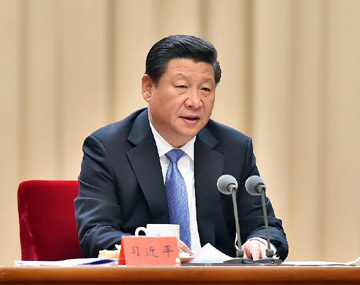 在党的群众路线教育实践活动总结大会上的讲话（2014年10月8日）习近平同志们：　　今天这个大会，是对党的群众路线教育实践活动进行总结，对巩固和拓展教育实践活动成果、加强党的作风建设、全面推进从严治党进行部署。　　在全党开展以为民务实清廉为主要内容的党的群众路线教育实践活动，是党的十八大作出的一项战略决策。党中央对开展这次活动高度重视，进行了深入调研和周密准备，决心以抓铁有痕、踏石留印的精神把活动抓好。　　从2013年6月开始，活动自上而下分两批开展，目前已基本结束。各级党组织和广大党员、干部积极响应党中央号召，高度重视、踊跃参与，广大人民群众热烈响应、热情支持，整个活动进展有序、扎实深入，达到了预期目的，取得了重大成果。　　一是广大党员、干部受到马克思主义群众观点的深刻教育，贯彻党的群众路线的自觉性和坚定性明显增强。通过活动，广大党员、干部精神上补了“钙”，进一步认识到人民是历史的创造者，我们党来自人民、植根人民，各级干部无论职位高低都是人民公仆、必须全心全意为人民服务；进一步增进了同群众的感情、拉近了同群众的距离，增强了同群众一块过、一块苦、一块干的自觉性；进一步掌握了贯彻群众路线的工作方法，看到了在联系服务群众中的差距，增强了做好群众工作的本领。广大党员、干部表示，自己找回了群众观点，站正了群众立场，强化了宗旨意识。许多党员、干部受到猛击一掌的警醒，感到以往热衷于装门面出政绩，做一点事情不怕群众不满意、就怕上级不知道，心里“小九九”打得多，把自己看重了，把群众看轻了。广大人民群众感到领导见得勤了，办事不卡壳了，政策能落地了，能掏心窝子的党员、干部多了。　　二是形式主义、官僚主义、享乐主义和奢靡之风得到有力整治，群众反映强烈的突出问题得到有效解决。在去年6月18日党的群众路线教育实践活动工作会议上，我列举了“四风”问题的种种表现。这次活动就以解决问题开局亮相、以正风肃纪先声夺人、以专项整治寻求突破，对“四风”问题进行大排查、大检修、大扫除，刹住了“四风”蔓延势头。从上到下、各个领域都压缩了会议、精简了文件，减少了评比达标、迎来送往活动，全面清理了超标超配公车、超标办公用房、多占住房，普遍压缩了“三公”经费、停建了楼堂馆所，狠刹了公款送月饼、贺卡、节礼和年货等行为，坚决整治了“会所中的歪风”、培训中心的腐败，坚决整治了“裸官”、“走读”、“吃空饷”、“收红包”及购物卡、参加天价培训、党政领导干部在企业兼职等问题，广泛查处了吃拿卡要、庸懒散拖问题，高高在上、挥霍浪费、脱离群众现象明显扭转，党风、政风和社会风气为之一新。不少党员、干部表示，反“四风”治好了自己的“亚健康”，把自己从不胜其烦的应酬中解脱出来，有更多精力考虑工作、服务群众了。一些同志表示，这次活动教育了干部，也保护和挽救了一批干部。　　三是恢复和发扬了批评和自我批评优良传统，探索了新形势下严肃党内政治生活的有效途径。广大党员、干部深入查摆问题，深挖问题根源，自我剖析触及了痛处。上下级之间不顾忌身份、不隐瞒观点，提意见开诚布公。领导班子成员脱去“隐身衣”，捅破“窗户纸”，相互批评不留情面。专题民主生活会和组织生活会敢于揭短亮丑、真刀真枪、见筋见骨，点准了穴位，戳到了麻骨，开出了辣味，起到了脸红心跳、出汗排毒、治病救人、加油鼓劲的作用。广大党员、干部普遍反映，自己经历了一次严格的党内政治生活锻炼，思想受到洗礼，灵魂受到触动。不少同志说，自己的对照检查材料数易其稿，每一次修改都是一次对标、一次醒悟。许多年轻党员、干部感慨，这次真是补了课，明白了党内政治生活是什么样、该怎么过。　　四是以转作风改作风为重点的制度体系更加完善，制度执行力和约束力得到增强。这次活动坚持破立并举，注重建章立制。中央相继出台党政机关厉行节约反对浪费、国内公务接待管理、公务用车改革等一系列制度。各级根据中央八项规定精神，在联系服务群众、规范权力运行等方面制定和修订了一批工作制度和管理制度，扎紧了制度笼子，强化了对不良作风的刚性约束，按规矩办事、按规矩用权意识显著增强，越界犯规行为减少。不少领导干部说，过去习以为常、司空见惯的“四风”问题不敢小视了，一人说了就算、一拍脑袋就定、一拍胸脯就办不大行得通了，什么饭都敢吃、什么人都敢交、什么事都敢做受到节制了，头脑中在这几方面的“紧箍咒”自觉勒紧了。　　五是影响群众切身利益的症结难点得到突破，党的执政基础更加稳固。作风问题，核心是党和人民群众的关系问题，根本是始终保持党同人民群众的血肉联系。这次活动积极回应群众关切，着力打通联系服务群众的“最后一公里”，形成了人往基层走、钱往基层投、政策往基层倾斜的良好导向，改作风改到群众心坎上。一大批多年积累的矛盾和问题得到有效化解，一大批信访积案得到切实解决。执法监管部门和窗口服务单位门难进、脸难看、事难办等突出问题得到有效整治，随意执法、选择性执法，不给好处不办事、给了好处乱办事的现象大为减少。软弱涣散的基层党组织得到初步整顿，党员、干部服务群众的自觉性得以增强。广大党员、干部从一系列部署要求中感受到了严肃，从敢于啃硬骨头、破老大难的行动中体会到了认真，从改进作风的实际成效中看到了希望，在全党全社会弘扬了正气。　　去年，在这次活动启动时，党中央向全党承诺，一定要精心组织、确保实效，做到善始善终、善作善成。在全党共同努力下，这个承诺已经兑现。　　风清则气正，气正则心齐，心齐则事成。这次活动使党在群众中的威信和形象进一步树立，党心民心进一步凝聚，形成了推动改革发展的强大正能量。对此，群众充分认同，党内外积极评价。实践证明，党的十八大作出的在全党深入开展党的群众路线教育实践活动的战略决策是完全正确的，党中央关于这次活动的一系列部署是完全正确的。这次活动为我们进行具有许多新的历史特点的伟大斗争作了思想上组织上作风上的重要准备，其重大意义必将随着时间的推移不断显现出来。　　同志们！　　这次教育实践活动是在总结运用党内历次集中教育活动成功经验的基础上开展的。通过这次活动，我们对新形势下如何开展党内集中教育活动取得了新的认识、积累了新的经验。　　——必须突出重点、聚焦问题。“伤其十指，不如断其一指。”党中央在谋划这次活动时认为，这次活动的重点是促使全党更好执行党的群众路线，而当前影响执行党的群众路线的要害是作风问题，必须突出改进作风这个主题。而作风又有很多方面，需要进一步聚焦，我们就聚焦到形式主义、官僚主义、享乐主义和奢靡之风这些群众反映强烈的突出问题上。党中央明确提出以反“四风”为突破口，以点带面，不搞面面俱到，打到了七寸。我们抓住要害、集中发力、持续用劲，对群众反映强烈的共性问题，集中开展专项整治；对出现的“四风”种种变异问题，保持高度警惕，坚持露头就打；对顶风违纪现象，严肃责任追究，加大查处力度。实践证明，有的放矢事易成，无的放矢事难成，集中教育活动要取得实效，必须找准靶子、点中穴位。　　——必须领导带头、以上率下。正人必先正己，正己才能正人。中央怎么做，上层怎么做，领导干部怎么做，全党都在看。首先从中央做起，各级主要领导亲自抓、作表率，是这次活动取得成效的关键。党中央制定了一系列规范党内高层作风问题的制度，中央政治局带头围绕落实八项规定进行对照检查，开展批评和自我批评。中央政治局常委同志建立联系点并全程指导，深入联系点真诚谈心，对工作进行具体帮助。各级领导班子成员特别是主要负责同志，以向我看齐的姿态听意见、摆问题、管自身、抓督查，发挥示范作用。实践证明，各级领导干部敢于拿自己开刀，解决问题才能势如破竹，改进工作才能立竿见影。　　——必须以知促行、以行促知。集中教育活动需要提高认识，更需要付诸行动，以新的思想认识推动实践，又以新的实践深化思想认识。这次活动强调把学习教育贯穿始终、把解决问题贯穿始终，做到教育和实践两手抓、两结合，边学边查边改。我们不断加强理论武装，促进思想认识提高和党性增强，为解决实际问题增添了精神动力、破除了思想障碍。我们深入进行查摆剖析和落实整改措施，为提高思想认识、增强党性提供了现实教材和真切感悟。实践证明，集中教育活动只有坚持知行合一，不断让思想自觉引导行动自觉、让行动自觉深化思想自觉，才能抓得实、做得深、走得远。　　——必须严字当头、从严从实。“取法于上，仅得为中；取法于中，故为其下。”我们一开始就强调活动要高标准、严要求，全程贯彻整风精神，“照镜子、正衣冠、洗洗澡、治治病”，坚决防止搞形式、放空炮、走过场。我们坚持严的标准、采取严的举措，重要节点一环紧扣一环抓。对存在的问题明察暗访，及时查处并公开曝光违纪案件。对党员、干部特别是领导干部的对照检查提出具体标准，要求必须见人见物见思想，有深度、像自己。对专题民主生活会和组织生活会提出明确要求，防止批评和自我批评蜻蜓点水、避实就虚、避重就轻、一团和气。对整改项目，实行台账管理，完成一个销号一个。中央和地方各级督导组敢于“唱黑脸”、“当包公”，紧紧围绕关键环节、重要部位、重点工作严督实导、持续用劲。实践证明，只有严要求、动真格，真实抓、抓真实，才能真正达到预期目的。　　——必须层层压紧、上下互动。集中教育活动要搞好，必须批批接续、层层压紧、环环相扣。上面的问题需要下面配合解决的就上题下答，下面的问题根子在上面的就下题上答，需要地方和地方、地方和部门、部门和部门联合会诊的就同题共答，前后照应、左右衔接，使查摆和解决问题做到纵向到底、横向到边。实践证明，只有坚持问题导向，从细处入手，向实处着力，一环紧着一环拧，一锤接着一锤敲，才能积小胜为大胜。　　——必须相信群众、敞开大门。“知屋漏者在宇下，知政失者在草野。”让群众满意是我们党做好一切工作的价值取向和根本标准，群众意见是一把最好的尺子。这次活动在坚持自我教育为主的同时，注重强化外力推动，坚持真开门、开大门，让群众参与，让群众监督，诚恳请群众评判。我们加强舆论监督，注重对比宣传，既发挥先进典型示范引领作用，又发挥反面典型警示震慑作用。实践证明，集中教育活动必须打开大门、依靠群众，让群众来监督和评判，才能做到不虚不空不偏。　　在充分肯定这次活动取得的成绩的同时，我们也要看到存在的问题和不足。经过这次活动，全党改进作风有了一个良好开端，但取得的成果还是初步的，基础还不稳固。作风有所好转，“四风”问题有所收敛，但树倒根存，有些是在高压态势下取得的，仅仅停留在“不敢”上，“不想”的自觉尚未完全形成。有些问题的整改还没有完全到位，一些深层次问题还没有从根本上破解，上下联动解决问题还没有真正形成合力。有的地方基层基础薄弱的情况还没有改变，联系服务群众机制不畅、能力不强，贯彻群众路线到不了末端。有的干部留恋过去那种“一张报纸一包烟，优哉游哉过一天”的日子，希望教育实践活动只是一阵风，风头过了就可以我行我素了。如此等等。　　现在，广大干部群众最担心的是问题反弹、雨过地皮湿、活动一阵风，最盼望的是形成常态化、常抓不懈、保持长效。因此，我们要说，活动收尾绝不是作风建设收场，必须以锲而不舍、驰而不息的决心和毅力，把作风建设不断引向深入，把目前作风转变的好势头保持下去，使作风建设要求真正落地生根。　　同志们！　　我们党是一个拥有8600多万党员、在一个13亿多人口的大国长期执政的党，党的形象和威望、党的创造力凝聚力战斗力不仅直接关系党的命运，而且直接关系国家的命运、人民的命运、民族的命运。在新的历史起点上坚持和发展中国特色社会主义，我们党面临的执政考验、改革开放考验、市场经济考验、外部环境考验是长期的、复杂的、严峻的，精神懈怠危险、能力不足危险、脱离群众危险、消极腐败危险更加尖锐地摆在全党面前。　　历史使命越光荣，奋斗目标越宏伟，执政环境越复杂，我们就越要增强忧患意识，越要从严治党，做到“为之于未有，治之于未乱”，使我们党永远立于不败之地。全党同志必须在思想上真正明确，党的执政地位和领导地位并不是自然而然就能长期保持下去的，不管党、不抓党就有可能出问题甚至出大问题，结果不只是党的事业不能成功，还有亡党亡国的危险。　　明白这个道理并不难，难的是把思想变成行动。我引用过邓小平同志在改革开放初期讲的一段话：“在目前的历史转变时期，问题堆积成山，工作百端待举，加强党的领导，端正党的作风，具有决定的意义。”以毛泽东、邓小平、江泽民同志为核心的党的三代中央领导集体和以胡锦涛同志为总书记的党中央都高度重视从严治党，党的十八大以来党中央在从严治党上进行了新探索。通过长期实践和探索，我们在从严治党上取得了重大成果、积累了重要经验，总体做得是好的。　　同时，我们也要看到，这些年来，在一些地方和单位，“四风”问题越积越多，党内和社会上潜规则越来越盛行，政治生态和社会环境受到污染，根子就在从严治党没有做到位。有些地方和单位看起来党在管党治党，但没有管到位上，没有严到份上。这次活动之所以能取得明显成效，原因就是我们坚持言必信、行必果，认认真真管，实实在在严。这说明，只要真管真严、敢管敢严、长管长严，而不是管一阵放一阵、严一阵松一阵，就没有什么解决不了的问题，就不至于使小矛盾积重难返、小问题酿成大患。　　世间事，做于细，成于严。从严是我们做好一切工作的重要保障。我们共产党人最讲认真，讲认真就是要严字当头，做事不能应付，做人不能对付，而是要把讲认真贯彻到一切工作中去，作风建设如此，党的建设如此，党和国家一切工作都如此。一切何必当真的观念，一切干一下得了的想法，一切得过且过的心态，都是对党和人民事业有大害而无一利的，都是万万要不得的！　　这次教育实践活动，对我们探索新形势下从严治党的特点和规律具有十分重要的牵引作用。从严治党必须具体地而不是抽象地、认真地而不是敷衍地落实到位，这是这次活动给我们提供的最深刻的启示。全党要以此为起点，在从严治党上继续探索、不断前进。这里，我就新形势下坚持从严治党强调几点。　　第一，落实从严治党责任。从严治党，必须增强管党治党意识、落实管党治党责任。历史和现实特别是这次活动都告诉我们，不明确责任，不落实责任，不追究责任，从严治党是做不到的。经过这些年努力，各级建立了党建工作责任制，党委抓、书记抓、各有关部门抓、一级抓一级、层层抓落实的党建工作格局基本形成。然而，是不是各级党委、各部门党委（党组）都做到了聚精会神抓党建？是不是各级党委书记、各部门党委（党组）书记都成为了从严治党的书记？是不是各级各部门党委（党组）成员都履行了分管领域从严治党责任？一些地方和部门还难以给出令人满意的答案。　　在一些领导干部眼中，抓党建同抓发展相比要虚一些，不容易出显绩，一年开几次会布置一下就可以了，不必那么上心用劲。也有一些人认为，在发展社会主义市场经济条件下，从严治党面临两难选择：过宽没有威慑力，会导致越来越多人闯“红线”，最终法不责众；过严会束缚人手脚，影响工作活力，干不成事，甚至还会影响自己的选票。这些认识都是不对的。　　各级各部门党委（党组）必须树立正确政绩观，坚持从巩固党的执政地位的大局看问题，把抓好党建作为最大的政绩。如果我们党弱了、散了、垮了，其他政绩又有什么意义呢？各级党委要把从严治党责任承担好、落实好，坚持党建工作和中心工作一起谋划、一起部署、一起考核，把每条战线、每个领域、每个环节的党建工作抓具体、抓深入，坚决防止“一手硬、一手软”。对各级各部门党组织负责人特别是党委（党组）书记的考核，首先要看抓党建的实效，考核其他党员领导干部工作也要加大这方面的权重。　　第二，坚持思想建党和制度治党紧密结合。从严治党靠教育，也靠制度，二者一柔一刚，要同向发力、同时发力。现在，一个比较明显的问题就是轻视思想政治工作，以为定了制度、有了规章就万事大吉了，有的甚至已经不会或不大习惯于做认真细致的思想政治工作了，有的甚至认为组织找自己谈话是多此一举。正是这样的简单化和片面性，使一些本来可以落实的制度得不到落实、一些本来可以避免的问题不断发生。　　“求木之长者，必固其根本；欲流之远者，必浚其泉源”。对党员、干部来说，思想上的滑坡是最严重的病变，“总开关”没拧紧，不能正确处理公私关系，缺乏正确的是非观、义利观、权力观、事业观，各种出轨越界、跑冒滴漏就在所难免了。思想上松一寸，行动上就会散一尺。思想认识问题一时解决了，不等于永远解决。就像房间需要经常打扫一样，思想上的灰尘也要经常打扫，镜子要经常照，衣冠要随时正，有灰尘就要洗洗澡，出毛病就要治治病。　　思想教育要突出重点，加强党性和道德教育，引导党员、干部坚定理想信念，坚守共产党人精神追求。党员、干部必须认真学习马克思列宁主义、毛泽东思想特别是中国特色社会主义理论体系，自觉用贯穿其中的立场、观点、方法武装头脑、指导实践、推动工作，始终不渝为中国特色社会主义共同理想而奋斗。要加强警示教育，让广大党员、干部受警醒、明底线、知敬畏，主动在思想上划出红线、在行为上明确界限，真正敬法畏纪、遵规守矩。思想教育要结合落实制度规定来进行，抓住主要矛盾，不搞空对空。要使加强制度治党的过程成为加强思想建党的过程，也要使加强思想建党的过程成为加强制度治党的过程。　　制度不在多，而在于精，在于务实管用，突出针对性和指导性。如果空洞乏力，起不到应有的作用，再多的制度也会流于形式。牛栏关猫是不行的！要搞好配套衔接，做到彼此呼应，增强整体功能。要增强制度执行力，制度执行到人到事，做到用制度管权管事管人。制定制度要广泛听取党员、干部意见，从而增加对制度的认同。要坚持制度面前人人平等、执行制度没有例外，不留“暗门”、不开“天窗”，坚决维护制度的严肃性和权威性，坚决纠正有令不行、有禁不止的行为，使制度成为硬约束而不是橡皮筋。　　第三，严肃党内政治生活。党内政治生活是党组织教育管理党员和党员进行党性锻炼的主要平台，从严治党必须从党内政治生活严起。有什么样的党内政治生活，就有什么样的党员、干部作风。一个班子强不强、有没有战斗力，同有没有严肃认真的党内政治生活密切相关；一个领导干部强不强、威信高不高，也同是否经过严肃认真的党内政治生活锻炼密切相关。从严治党，最根本的就是要使全党各级组织和全体党员、干部都按照党内政治生活准则和党的各项规定办事。这些年，一些地方和部门自由主义、分散主义、好人主义、个人主义盛行，有的是搞家长制、独断专行，以至于一些人不知党内政治生活为何物，是非判断十分模糊。这个问题，通过这次活动有了一定程度的解决，要继续扩大成果，使党内政治生活在全党严肃认真开展起来。　　严肃党内政治生活需要多方努力，其中至关重要的是要使全党深刻认识马克思主义政党有别于其他政党的本质特征，深刻认识严肃党内政治生活的重大作用，深刻认识党内政治生活不正常的严重后果。要坚持和发扬实事求是、理论联系实际、密切联系群众、开展批评和自我批评、坚持民主集中制等优良传统，下大气力解决好影响严肃认真开展党内政治生活的各种问题，提高党内政治生活的政治性、原则性、战斗性，使党内政治生活真正起到教育改造提高党员、干部的作用。　　严肃党内政治生活贵在经常、重在认真、要在细节。党中央权威，全党都必须自觉维护，并具体体现到自己的全部工作中去，决不能表面上喊着同党中央保持一致、实际上没当回事，更不能违背中央大政方针各自为政、自行其是。党内组织和组织、组织和个人、同志和同志、集体领导和个人分工负责等重要关系都要按照民主集中制原则来设定和处理，不能缺位错位、本末倒置。党内政治生活和组织生活都要讲政治、讲原则、讲规矩，不能搞假大空，不能随意化、平淡化，更不能娱乐化、庸俗化。党内上下关系、人际关系、工作氛围都要突出团结和谐、纯洁健康、弘扬正气，不允许搞团团伙伙、帮帮派派，不允许搞利益集团、进行利益交换。　　批评和自我批评是解决党内矛盾的有力武器，也是保持党的肌体健康的有力武器。“观于明镜，则瑕疵不滞于躯；听于直言，则过行不累乎身。”党内政治生活质量在相当程度上取决于这个武器用得怎么样。对批评和自我批评这个武器，我们要大胆使用、经常使用、用够用好，使之成为一种习惯、一种自觉、一种责任，使这个武器越用越灵、越用越有效果。党内要开展积极健康的思想斗争，帮助广大党员、干部分清是非、辨别真假，坚持真理、修正错误，统一意志、增进团结。严肃党内政治生活是每个党员、干部的事，大家都要增强角色意识和政治担当，在党言党、在党忧党、在党为党，把爱党、忧党、兴党、护党落实到工作生活各个环节，敢于同形形色色违反党内政治生活原则和制度的现象作斗争。　　第四，坚持从严管理干部。从严治党，重在从严管理干部。正确的政治路线要靠正确的组织路线来保证。干部掌握着方方面面的权力，是党的理论和路线方针政策的具体执行者，如果干部队伍素质不高、作风不正，那党的建设是不可能搞好的。我们的党员、干部队伍庞大，管理起来难度很大，但又必须管好，管不好就会出乱子。我们国家要出问题主要出在共产党内，我们党要出问题主要出在干部身上。党培养一个干部特别是高级干部是很不容易的。这些年，一些干部包括一些相当高层次的领导干部因违犯党纪国法落马，我们很痛心。我们中央的同志说起这些事都很痛心，都有一种恨铁不成钢的感觉。　　从严管理干部，总的是要坚定理想信念，加强道德养成，规范权力行使，培育优良作风，使各级干部自觉履行党章赋予的各项职责，严格按照党的原则和规矩办事。要坚持以严的标准要求干部、以严的措施管理干部、以严的纪律约束干部，使干部心有所畏、言有所戒、行有所止。一方面，要根据形势变化，完善干部管理规定，既重激励又重约束，把哪些能做、哪些不能做真正搞得清清楚楚、明明白白。另一方面，要严格执行干部管理各项规定，讲原则不讲关系，发现问题该提醒的提醒、该教育的教育、该处理的处理，让干部感到身边有一把戒尺，随时受到监督。特别是要把对一把手的监督、管理作为重中之重。对干部选拔任用要严格把关，坚决防止带病提拔。有的干部身上有那么多毛病，而且早就有群众不断反映，但那里的党委和组织部门都不知道，或者知道了也没当回事，让这些人一而再、再而三被提拔起来，岂非咄咄怪事！这里面的深刻教训，各级党委和组织部门要举一反三、深刻总结。　　当前，所谓“为官不易”、“为官不为”问题引起社会关注，要深入分析，搞好正面引导，加强责任追究。党的干部都是人民公仆，自当在其位谋其政，既廉又勤，既干净又干事。如果组织上管得严一点、群众监督多一点就感到受不了，就要“为官不易”，那是境界不高、不负责任的表现。这一点，要向广大干部讲清楚。我们做人一世，为官一任，要有肝胆，要有担当精神，应该对“为官不为”感到羞耻，应该予以严肃批评。我一再强调，领导干部要严以修身、严以用权、严以律己，谋事要实、创业要实、做人要实。这些要求是共产党人最基本的政治品格和做人准则，也是党员、干部的修身之本、为政之道、成事之要。我们现在对党员、干部的要求是不是过严了？答案是否定的。很多要求早就有了，是最基本的要求。现在的主要倾向不是严了，而是失之于宽、失之于软，不存在严过头的问题。　　各级干部特别是领导干部要按照“三严三实”要求，深学、细照、笃行焦裕禄精神，努力做焦裕禄式的好干部。各级党组织要旗帜鲜明肯定表彰锐意进取的干部，教育帮助“为官不为”的干部，支持和鼓励干部一心为公、兢兢业业、敢于担当。如果失职渎职给党和人民事业造成损失的，必须严肃处理。　　第五，持续深入改进作风。“奢靡之始，危亡之渐。”不正之风离我们越远，群众就会离我们越近。我们党历来强调，党风问题关系党的生死存亡。古今中外，因为统治集团作风败坏导致人亡政息的例子多得很！我们一定要引为借鉴，以最严格的标准、最严厉的举措治理作风问题。不可否认的是，在发展社会主义市场经济条件下，商品交换原则必然会渗透到党内生活中来，这是不以人的意志为转移的。社会上各种各样的诱惑缠绕着党员、干部，“温水煮青蛙”现象就会产生，一些人不知不觉就被人家请君入瓮了。作风建设是攻坚战，也是持久战。这么多年，作风问题我们一直在抓，但很多问题不仅没有解决、反而愈演愈烈，一些不良作风像割韭菜一样，割了一茬长一茬。症结就在于对作风问题的顽固性和反复性估计不足，缺乏常抓的韧劲、严抓的耐心，缺乏管长远、固根本的制度。反“四风”的实践说明，抓和不抓大不一样，真抓和假抓大不一样，严抓和松抓也大不一样。　　现在，改进作风到了节骨眼上，社会上有种种议论和思想情绪。很多人担心活动一结束就曲终人散，“四风”问题又“涛声依旧”了。还有一些人盼着紧绷的弦松一松，好让自己舒服舒服。一些人等着看中央还要出什么招，看左邻右舍有什么动静。对此，我们的态度是，作风建设永远在路上，永远没有休止符，必须抓常、抓细、抓长，持续努力、久久为功。逆水行舟，一篙不可放缓；滴水穿石，一滴不可弃滞。各级党委要把作风建设紧紧抓在手上，持续抓好各项整改任务的落实，绝不允许出现“烂尾”工程，决不能让“四风”问题反弹回潮。　　“不矜细行，终累大德。”各级干部要从我做起、从小事做起，带头坚守正道、弘扬正气，努力营造良好从政环境。要紧紧盯住作风领域出现的新变化新问题，及时跟进相应的对策措施，做到掌握情况不迟钝、解决问题不拖延、化解矛盾不积压，谁以身试法就要坚决纠正和查处。要从解决“四风”问题延伸开去，努力改进思想作风、工作作风、领导作风、干部生活作风，努力改进学风、文风、会风，加强治本工作，使党员、干部不仅不敢沾染歪风邪气，而且不能、不想沾染歪风邪气，使党的作风全面纯洁起来。　　第六，严明党的纪律。“道私者乱，道法者治。”纪律不严，从严治党就无从谈起。去年以来，各级党组织结合教育实践活动完善了纪律规定，加强了执纪问责，效果是好的。同时，从已经查处的大量顶风违纪案件中可以看出，一些党员、干部对纪律规定还置若罔闻，搞“四风”毫无顾忌，搞腐败心存侥幸。因此，在纪律上还要进一步严起来。　　纪律面前一律平等，党内不允许有不受纪律约束的特殊党员。党的各级组织要积极探索纪律教育经常化、制度化的途径，多做提提领子、扯扯袖子的工作，使党员、干部真正懂得，党的纪律是全党必须遵守的行为准则，严格遵守和坚决维护纪律是做合格党员、干部的基本条件。　　有纪可依是严明纪律的前提，党的纪律规定要根据形势和党的建设需要不断完善，确保系统配套、务实管用，防止脱离实际、内容模糊不清、滞后于实践。各级党组织和领导干部要切实履行执纪职责，拒绝说情风、关系网、利益链，采取管用的措施提高组织管理的有效性，使违纪问题能及时发现、及时查处。这样既有利于防微杜渐，也有利于教育和挽救干部。有的地方和单位有了问题总想捂着盖着，甚至弄得保护错误的力量大过伸张正义的力量，这个问题要认真解决。查处违纪问题必须坚持有什么问题查清什么问题、发现什么问题查清什么问题，不能装聋作哑、避重就轻，不能大事化小、小事化了，任何人不得隐瞒、简化、变通。　　第七，发挥人民监督作用。得民心者得天下，失民心者失天下，人民拥护和支持是党执政最牢固的根基。人民群众中蕴藏着治国理政、管党治党的智慧和力量，从严治党必须依靠人民。　　让人民支持和帮助我们从严治党，要注意畅通两个渠道，一个是建言献策渠道，一个是批评监督渠道。在这两方面，这些年我们总的是做得越来越好，但还有不足，主要是围绕经济社会发展听意见多、围绕从严治党听意见少，请上来听意见多、走下去听意见少。群众的很多想法，往往不是在那些很正式的场合、当着很多人的面会讲出来的，而是要同他们身挨身坐、心贴心聊才能听得到。各级干部要多沉下身子、走近群众，就从严治党问题多向群众请教。　　群众的眼睛是雪亮的，群众的意见是我们最好的镜子。只有织密群众监督之网，开启全天候探照灯，才能让“隐身人”无处藏身。各级党组织和党员、干部的表现都要交给群众评判。群众对党组织和党员、干部有意见，应该欢迎他们批评指出。群众发现党员、干部有违纪违法问题，要让他们有安全畅通的举报渠道。群众提出的意见只要对从严治党有好处，我们就要认真听取、积极采纳。　　第八，深入把握从严治党规律。从严治党有其自身规律，对我们这样一个老党大党来说，从严治党更有其自身规律。我们党在长期实践中，不断总结自己正反两方面经验，也积极借鉴国外执政党建设的经验教训，深刻认识到了一些从严治党规律，这些都要继续运用好。　　随着世情、国情、党情的不断变化，影响从严治党的因素更加复杂，提出了很多新课题。我们要深入基层、深入实际，深入研究管党治党实践，通过纵向和横向的比较，进行去伪存真、由表及里的分析，正确把握掩盖在纷繁表面现象后面的事物本质，深化对从严治党规律的认识。要注重把继承传统和改革创新结合起来，把总结自身经验和借鉴世界其他政党经验结合起来，增强从严治党的系统性、预见性、创造性、实效性，使从严治党的一切努力都集中到增强党自我净化、自我完善、自我革新、自我提高能力上来，集中到提高党的领导能力和执政能力、保持和发展党的先进性和纯洁性上来。同志们，这一次党的群众路线教育实践活动基本结束了，但贯彻党的群众路线、保持党同人民群众的血肉联系的历史进程永远不会结束。全党同志要更加紧密地团结在党中央周围，一心一意谋发展，聚精会神抓党建，继续打好党风建设这场硬仗，以好的作风保障党和国家各项工作顺利开展，为实现“两个一百年”奋斗目标、实现中华民族伟大复兴的中国梦而不懈奋斗！（来源：新华网）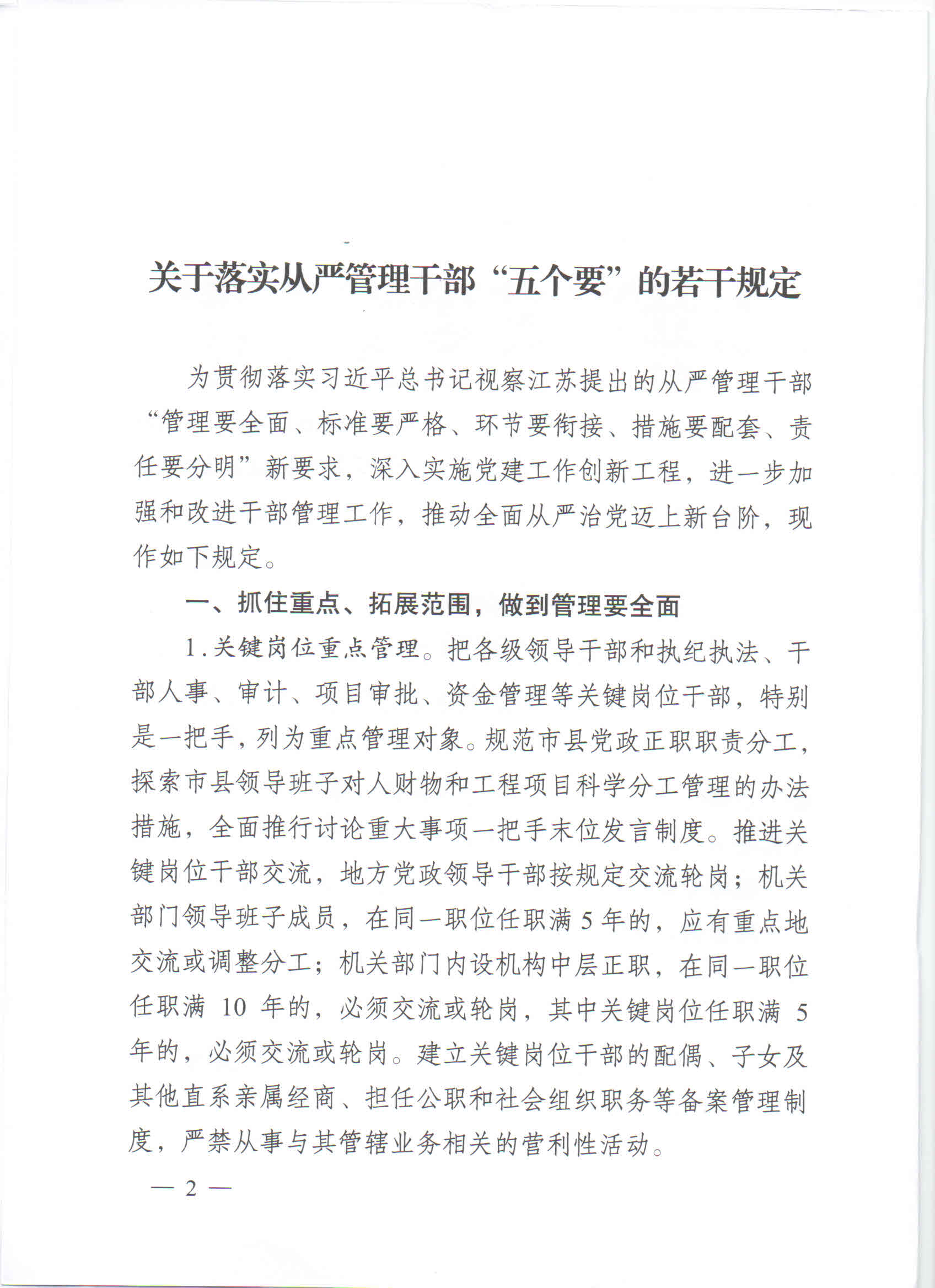 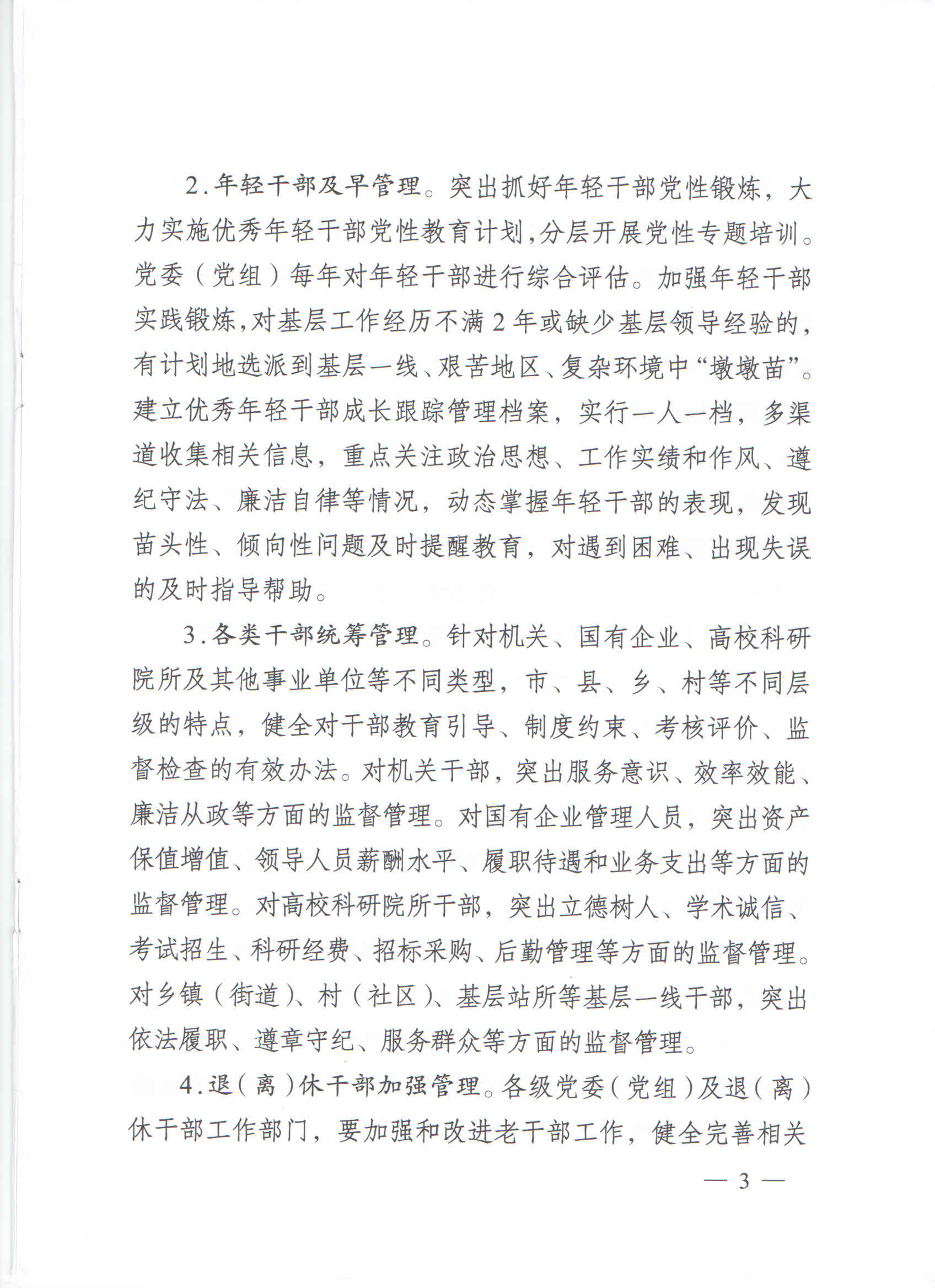 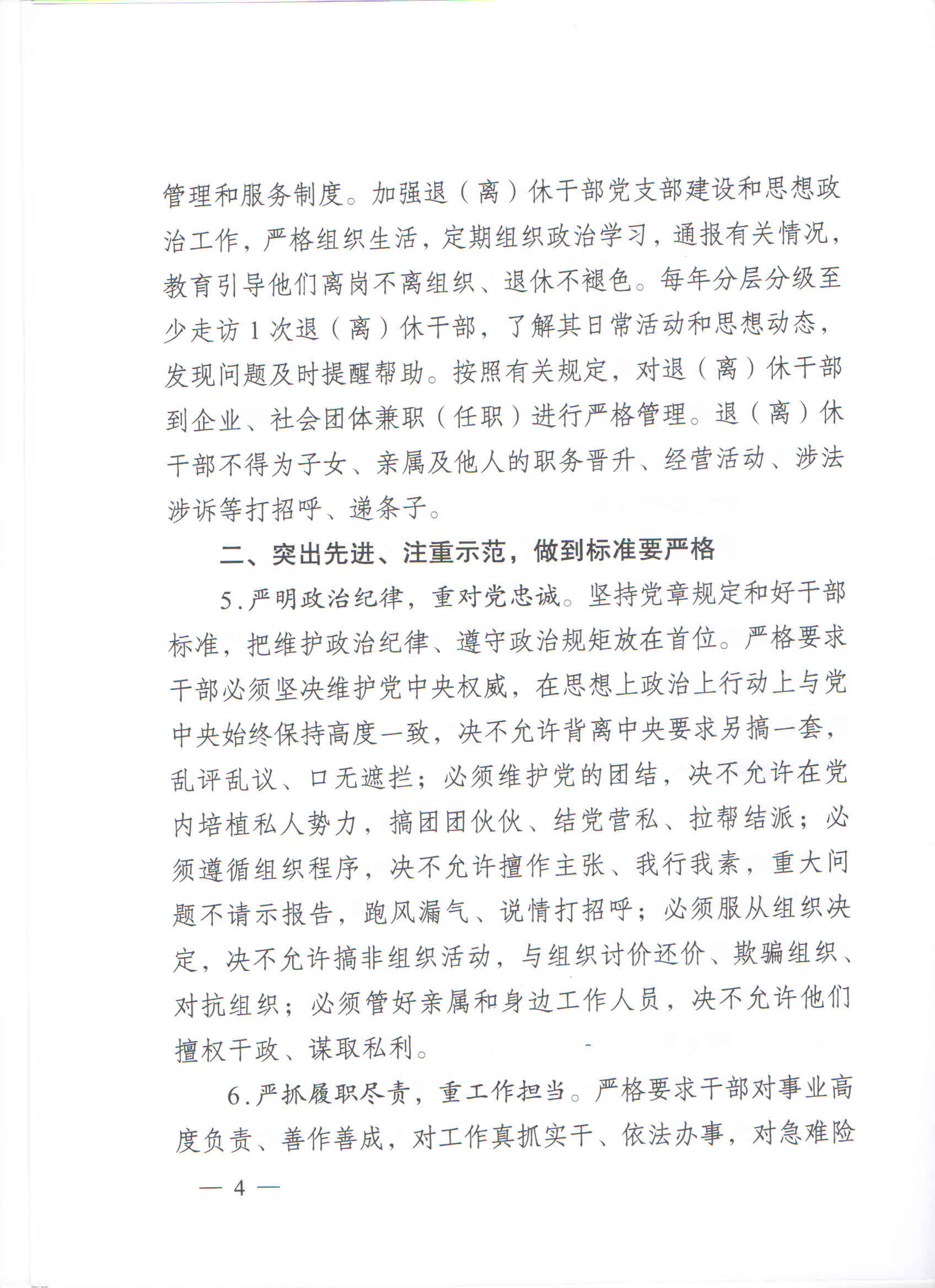 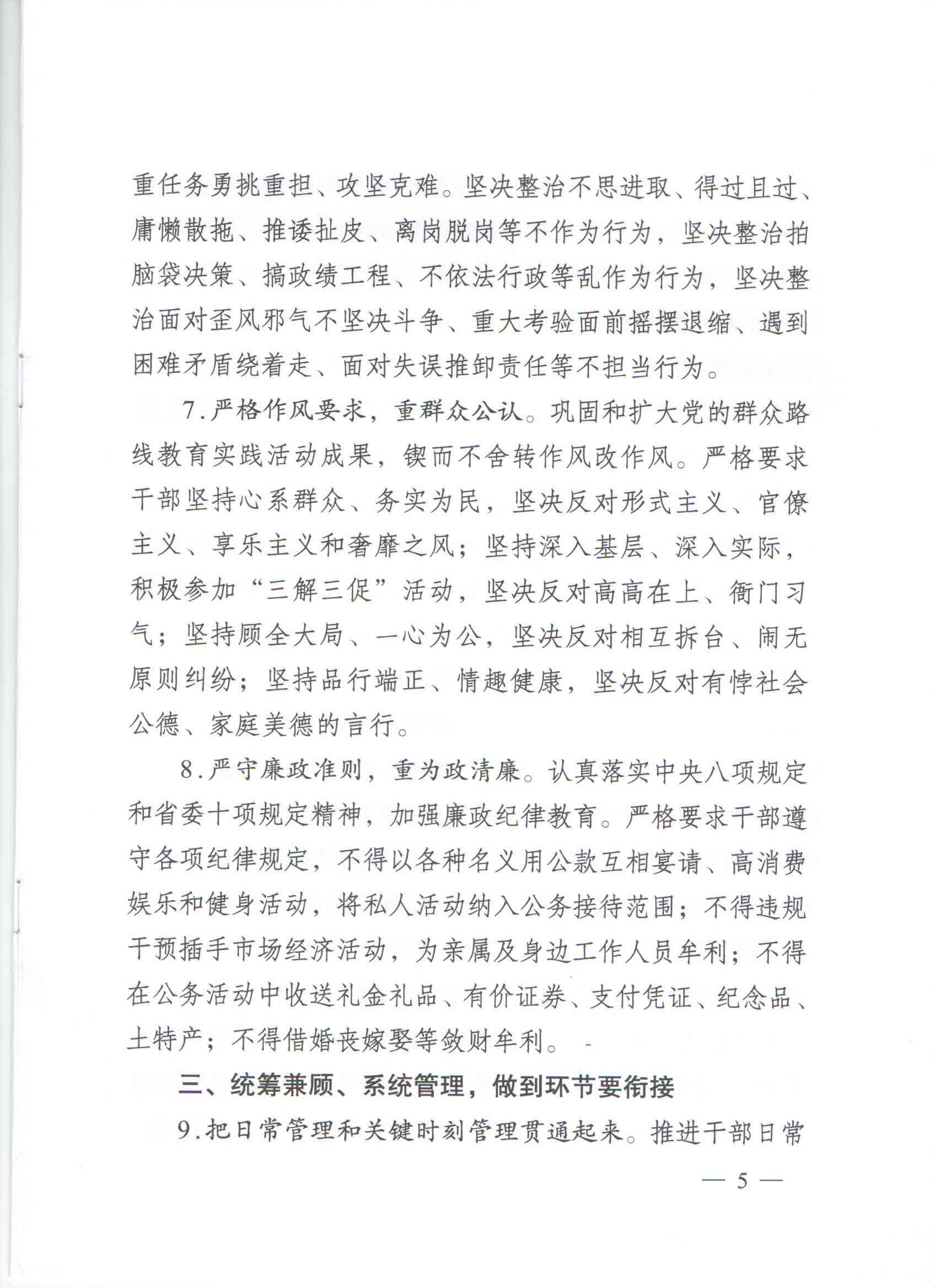 